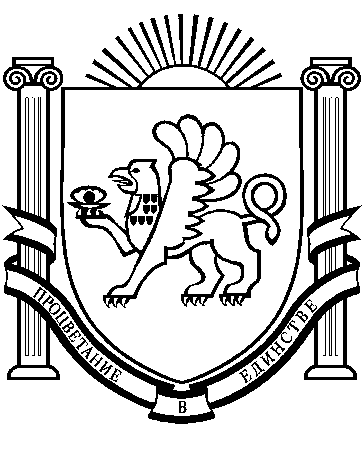 РЕСПУБЛИКА  КРЫМРАЗДОЛЬНЕНСКИЙ  РАЙОНАДМИНИСТРАЦИЯ БОТАНИЧЕСКОГО СЕЛЬСКОГО ПОСЕЛЕНИЯПОСТАНОВЛЕНИЕ07 августа  2019 года                       с. Ботаническое                                     №  175Об утверждении проекта постановления «Об утверждении Административного регламента предоставления муниципальной услуги «Предоставление водных объектов, находящихся в собственности муниципальных образований, в пользование на основании решений о предоставлении водных объектов в пользование»         В соответствии с Законом Российской Федерации от 27 июля 2010 года     № 210-ФЗ «Об организации предоставления государственных и муниципальных услуг», постановления Правительства Российской Федерации от 27.09.2011 г. № 797 «О взаимодействии между многофункциональными центрами предоставления государственных и муниципальных услуг и федеральными органами исполнительной власти, органами государственных внебюджетных фондов, органами государственной власти субъектов Российской Федерации, органами местного самоуправления», постановлением Правительства Российской Федерации от 16.05.2011 г № 373 «О разработке и утверждении административных регламентов исполнения государственных функций и административных регламентов предоставления государственных услуг», Указом Главы Республики Крым от 17.05.2019 №217-У, руководствуясь Уставом муниципального образования Ботанического сельское поселение, ПОСТАНОВЛЯЮ:1.Утвердить проект постановления «Об утверждении Административного регламента предоставления муниципальной услуги «Предоставление водных объектов, находящихся в собственности муниципальных образований, в пользование на основании решений о предоставлении водных объектов в пользование» согласно приложению.2. Обнародовать данное постановление на информационном стенде администрации Ботанического сельского поселения. 3.Направить  проект Административного регламента предоставления муниципальной услуги «Предоставление водных объектов, находящихся в собственности муниципальных образований, в пользование на основании решений о предоставлении водных объектов в пользование» на согласование в прокуратуру Раздольненского района для осуществления правовой оценки на предмет соответствия действующему  законодательству.4.Рассмотреть проект постановления «Об утверждении Административного регламента предоставления муниципальной услуги «Предоставление водных объектов, находящихся в собственности муниципальных образований, в пользование на основании решений о предоставлении водных объектов в пользование» после получения заключения  прокуратуры Раздольненского района на предмет утверждения.И.о. главы администрацииБотанического сельского поселения				     О.А.Шевченко								Приложение1                                                                          	к постановлению администрации                                         Ботанического сельского поселения	Раздольненского района 	Республики Крым                                                       	    от __.__.2019 года № ___                                                               ПРОЕКТРЕСПУБЛИКА  КРЫМРАЗДОЛЬНЕНСКИЙ  РАЙОНАДМИНИСТРАЦИЯ БОТАНИЧЕСКОГО СЕЛЬСКОГО ПОСЕЛЕНИЯПОСТАНОВЛЕНИЕ00.00.2019 года                       с. Ботаническое                              №  000«Об утверждении Административного регламента предоставления администрацией Ботанического сельского поселения муниципальной услуги Предоставление водных объектов, находящихся в собственности муниципальных образований, в пользование на основании решений о предоставлении водных объектов в пользование»В соответствии с Законом Российской Федерации от 27 июля 2010 года   № 210-ФЗ «Об организации предоставления государственных и муниципальных услуг», постановления Правительства Российской Федерации от 27.09.2011 г. № 797 «О взаимодействии между многофункциональными центрами предоставления государственных и муниципальных услуг и федеральными органами исполнительной власти, органами государственных внебюджетных фондов, органами государственной власти субъектов Российской Федерации, органами местного самоуправления», постановлением Правительства Российской Федерации от 16.05.2011 г № 373 «О разработке и утверждении административных регламентов исполнения государственных функций и административных регламентов предоставления государственных услуг»,  руководствуясь Указом Главы Республики Крым от 17.05.2019 №217-У,  Уставом муниципального образования Ботанического сельское поселение, ПОСТАНОВЛЯЮ:Утвердить административный регламент исполнения администрацией Ботанического сельского поселения муниципальной услуги «Предоставление водных объектов, находящихся в собственности муниципальных образований, в пользование на основании решений о предоставлении водных объектов в пользование» согласно приложению.Постановление вступает в силу с момента его официального обнародования.Контроль за выполнением настоящего постановления оставляю за собой.Административный регламент исполнения администрацией Ботанического сельского поселения муниципальной услуги «Предоставление водных объектов, находящихся в собственности муниципальных образований, в пользование на основании решений о предоставлении водных объектов в пользование», утвержденный постановлением администрации Ботанического сельского поселения от 05.08.2015 № 70, считать утратившим силу.Председатель Ботанического сельскогосовета - глава администрацииБотанического сельского поселения				     М.А. Власевская								Приложение                                                                          	к постановлению администрации                                         Ботанического сельского поселения	Раздольненского района 	Республики Крым                                                       	    от __.__.2019 года № ___Административный регламент предоставления муниципальной услуги «Предоставление водных объектов, находящихся в собственности муниципальных образований, в пользование на основании решений о предоставлении водных объектов в пользование»I. Общие положения1. Предмет регулирования административного регламента1.1.Административный регламент предоставления муниципальной услуги «Предоставление водных объектов, находящихся в собственности муниципальных образований, в пользование на основании решений о предоставлении водных объектов в пользование» (далее – Административный регламент) определяет порядок и стандарт предоставления муниципальной услуги, сроки и последовательность действий по её исполнению администрации Ботанического сельского поселения (далее – Орган). Настоящий Административный регламент разработан в целях повышения качества предоставления и исполнения муниципальной услуги, в том числе:- упорядочения административных процедур (действий);- сокращения количества документов, предоставляемых гражданами для предоставления муниципальной услуги;-установления ответственности должностных лиц Органа, предоставляющих муниципальную услугу, за несоблюдение ими требований Административного регламента при выполнении административных процедур (действий).2. Круг заявителей при предоставлении муниципальной услуги3.1. Порядок получения информации по вопросам предоставления муниципальной услуги и услуг, которые являются необходимыми и обязательными для предоставления муниципальной услуги:1) публичное письменное консультирование (посредством размещения информации):- на официальном веб - сайте Органа и Государственного бюджетного учреждения Республики Крым «Многофункциональный центр предоставления государственных и муниципальных услуг» (далее – ГБУ РК «МФЦ»);- в федеральной государственной информационной системе «Единый портал государственных и муниципальных услуг (функций)» (далее – ЕПГУ) и в государственной информационной системе «Портал государственных и муниципальных услуг Республики Крым» (далее – РПГУ);- на информационных стендах, в местах предоставления муниципальной услуги Органа и многофункционального центра предоставления государственных и муниципальных услуг (далее – многофункциональный центр);2) индивидуальное консультирование по справочным телефонным номерам Органа и многофункциональный центр;3) индивидуальное консультирование по почте, в том числе посредством электронной почты (в случае поступления соответствующего запроса в Орган или многофункциональный центр);4) посредством индивидуального устного информирования.3.2. Публичное письменное консультирование осуществляется путем размещения информационных материалов на информационных стендах в местах предоставления муниципальной услуги, публикации информационных материалов в средствах массовой информации, включая публикацию на официальном сайте Органа и ГБУ РК «МФЦ», ЕПГУ, РПГУ. Консультирование путем публикации информационных материалов на официальных сайтах, в средствах массовой информации регионального уровня осуществляется Органом. На информационных стендах Органа, в местах предоставления муниципальной услуги, размещается следующая информация:- исчерпывающая информация о порядке предоставления муниципальной услуги;- выдержки из Административного регламента и приложения к нему;- номера кабинетов, в которых предоставляется муниципальная услуга; фамилии, имена, отчества (последнее - при наличии) и должности соответствующих должностных лиц, режим приема ими заявителей;- адрес официального сайта ГБУ РК «МФЦ», на котором можно узнать адрес и графики работы отделений (центров) ГБУ РК «МФЦ»;- выдержки из нормативных правовых актов по наиболее часто задаваемым вопросам;- исчерпывающий перечень документов, необходимых в соответствии с нормативными правовыми актами для предоставления муниципальной услуги;- формы заявлений;- перечень оснований для отказа в предоставлении муниципальной услуги;- порядок обжалования решений, действий или бездействия должностных лиц, предоставляющих муниципальную услугу.На информационных стендах многофункционального центра, в местах предоставления муниципальной услуги, размещается следующая информация:- перечень муниципальных услуг, предоставление которых организовано в многофункциональном центре;- сроки предоставления муниципальных услуг;- размеры государственной пошлины и иных платежей, уплачиваемых заявителем при получении муниципальных услуг, порядок их уплаты;- информация о дополнительных (сопутствующих) услугах, а также об услугах, необходимых и обязательных для предоставления муниципальных услуг, размерах и порядке их оплаты;- порядок обжалования действий (бездействия), а также решений органов, предоставляющих муниципальные услуги, муниципальных служащих, многофункционального центра, работников многофункционального центра;- информацию о предусмотренной законодательством Российской Федерации и Республики Крым ответственности должностных лиц органов, предоставляющих муниципальные услуги, работников многофункционального центра, работников привлекаемых организаций за нарушение порядка предоставления муниципальных услуг;- информацию о порядке возмещения вреда, причиненного заявителю в результате ненадлежащего исполнения либо неисполнения многофункциональным центром или его работниками, а также привлекаемыми организациями или их работниками обязанностей, предусмотренных законодательством Российской Федерации;- режим работы и адреса иных многофункциональных центров и привлекаемых организаций, находящихся на территории Республики Крым;- иную информацию, необходимую для получения муниципальной услуги.3.3. Индивидуальное консультирование по телефону не должно превышать 10 минут. Ответ на телефонный звонок должен начинаться с информации о наименовании Органа, многофункционального центра, в который позвонил гражданин, фамилии, имени, отчестве (при наличии) и должности специалиста, осуществляющего индивидуальное консультирование по телефону. Консультации общего характера (о местонахождении, графике работы, требуемых документах) также предоставляются с использованием средств автоинформирования (при наличии). При автоинформировании обеспечивается круглосуточное предоставление справочной информации.3.4. Индивидуальное консультирование по почте (по электронной почте).При индивидуальном консультировании по почте ответ на обращение заинтересованного лица направляется почтой в адрес заинтересованного лица. Ответ направляется в письменном виде, электронной почтой либо через веб – сайт Органа в зависимости от способа обращения заинтересованного лица или способа доставки ответа, указанного в письменном обращении (в случае обращения в форме электронного документа в срок, установленный законодательством Российской Федерации). Датой получения обращения является дата регистрации входящего обращения в Органе или многофункциональном центре.3.5. Время ожидания заявителя при индивидуальном консультировании при личном обращении не должно превышать 15 минут.Индивидуальное консультирование при личном обращении каждого заявителя должностным лицом Органа или работником многофункционального центра не должно превышать 10 минут.Сектор информирования в помещении многофункционального центра содержит не менее одного окна (иного специально оборудованного рабочего места), предназначенного для информирования заявителей о порядке предоставления государственных и муниципальных услуг, о ходе рассмотрения запросов о предоставлении государственных и муниципальных услуг, а также для предоставления иной информации.3.6. Должностное лицо Органа, предоставляющего муниципальную услугу, работник многофункционального центра, при ответе на обращения заявителей:- при устном обращении заявителя (по телефону или лично) могут дать ответ самостоятельно. В случаях, когда должностное лицо Органа, работник многофункционального центра не может самостоятельно ответить на заданный при телефонном обращении вопрос, телефонный звонок должен быть переадресован (переведен) другому должностному лицу или обратившемуся лицу сообщается телефонный номер, по которому можно получить необходимую информацию;- при ответе на телефонные звонки, устные и письменные обращения должны отвечать вежливо и корректно;- при ответе на телефонные звонки должностное лицо Органа, работник многофункционального центра, осуществляющие консультирование, должны назвать фамилию, имя, отчество (последнее - при наличии), занимаемую должность и наименование Органа. По результатам консультирования должностное лицо, осуществляющее консультирование, должно кратко подвести итоги и перечислить заявителю меры, которые необходимо предпринять;- ответы на письменные обращения даются в простой, четкой и понятной форме в письменном виде и должны содержать:ответы на поставленные вопросы;должность, фамилию и инициалы лица, подписавшего ответ;фамилию и инициалы исполнителя;наименование структурного подразделения-исполнителя;номер телефона исполнителя;- не вправе осуществлять консультирование заявителей, выходящее за рамки информирования о стандартных процедурах и условиях оказания муниципальной услуги и влияющее прямо или косвенно на индивидуальные решения заявителей.3.7. На ЕПГУ, РПГУ и официальном сайте Органа размещается следующая информация:1) исчерпывающий перечень документов, необходимых для предоставления муниципальной услуги, требования к оформлению указанных документов, а также перечень документов, которые заявитель вправе предоставить по собственной инициативе;2) круг заявителей;3) срок предоставления муниципальной услуги;4) результаты предоставления муниципальной услуги, порядок представления документа, являющегося результатом предоставления муниципальной услуги;5) размер государственной пошлины, взимаемой за предоставление муниципальной услуги;6) исчерпывающий перечень оснований для приостановления или отказа в предоставлении муниципальной услуги;7) о праве заявителя на досудебное (внесудебное) обжалование действий (бездействия) и решений, принятых (осуществляемых) в ходе предоставления муниципальной услуги;8) формы заявлений (уведомлений, сообщений), используемые при предоставлении муниципальной услуги.Информация на ЕПГУ, РПГУ о порядке и сроках предоставления муниципальной услуги на основании сведений, содержащихся в федеральной государственной информационной системе «Федеральный реестр государственных и муниципальных услуг (функций)», предоставляется заявителю бесплатно.Доступ к информации о сроках и порядке предоставления услуги осуществляется без выполнения заявителем каких – либо требований, в т.ч. без использования программного обеспечения, установка которого на технические средства заявителя требует заключения лицензионного или иного соглашения с правообладателем программного обеспечения, предусматривающего взимание платы, регистрацию или авторизацию заявителя или предоставление им персональных данных.3.8. Сведения о ходе предоставления муниципальной услуги заявитель вправе получить при личном, письменном обращении в Орган, предоставляющий услугу, а также посредством телефонной связи Органа. Кроме того, сведения о ходе предоставления муниципальной услуги заявитель вправе получить посредством ЕПГУ, РПГУ (для заявлений, поданных посредством РПГУ), электронной почты Органа.3.9. Справочная информация подлежит обязательному размещению на ЕПГУ, РПГУ, официальном сайте Органа, предоставляющего муниципальную услугу и является доступной для заявителя. Орган, предоставляющий муниципальную услугу обеспечивает размещение и актуализацию справочной информации в электронном виде посредством ЕПГУ, РПГУ, официального сайта Органа. К справочной информации относится:- место нахождения и графики работы Органа, предоставляющего муниципальную услугу, его структурных подразделений, предоставляющих муниципальную услугу, государственных и муниципальных органов и организаций, обращение в которые необходимо для получения муниципальной услуги, а также отделений (центров) многофункционального центра;- справочные телефоны структурных подразделений Органа, предоставляющего муниципальную услугу, организаций, участвующих в предоставлении муниципальной услуги, в том числе номер телефона-автоинформатора (при наличии);- адреса официального сайта Органа, предоставляющего муниципальную услугу, расположенного на Портале Правительства Республики Крым, а также электронной почты и (или) формы обратной связи в сети «Интернет».Информация о предоставлении муниципальной услуги должна быть доступна для инвалидов.II. Стандарт предоставления муниципальной услуги4. Наименование муниципальной услуги4.1. Предоставление водных объектов, находящихся в собственности муниципальных образований, в пользование на основании решений о предоставлении водных объектов в пользование.5. Наименование органа, предоставляющего муниципальную услугу5.1. Муниципальную услугу предоставляет администрация Ботанического сельского поселения Раздольненского района Республики Крым.При предоставлении муниципальной услуги Орган взаимодействует с:ИФНС России № 2 по Республике Крым;	Раздольненский отдел Государственного комитета по государственной регистрации и кадастру;Государственный комитет по водному хозяйству и мелиорации Республики Крым;Министерство строительства и архитектуры Республики Крым.5.2Муниципальная услуга может предоставляться в многофункциональном центре в части: - приема, регистрации и передачи в Орган заявления и документов, необходимых для предоставления муниципальной услуги;- выдачи результата предоставления муниципальной услуги.5.3 Запрещено требовать от заявителя осуществления действий, в том числе согласований, необходимых для получения муниципальной услуги и связанных с обращением в иные государственные органы и организации, за исключением получения услуг и получения документов и информации, предоставляемых в результате предоставления таких услуг, включенных в перечни, указанные в части первой статьи 9 Федерального закона от 27 июля 2010 года № 210-ФЗ «Об организации предоставления государственных и муниципальных услуг» (далее – Федеральный закон №210-ФЗ).6. Описание результата предоставления муниципальной услуги6.1. Результатом предоставления муниципальной услуги является:- решение о предоставлении заявителю водного объекта в пользование (Приложение №1 к Административному регламенту);- мотивированный отказ в предоставлении водного объекта в пользование (Приложение №2 к Административному регламенту).- выдача нового решения в связи с изменениями сведений о водопользователе или обнаружения технических ошибок в сведениях о водопользователе, не относящихся к условиям использования водного объекта;- досрочное прекращение предоставленного права пользования водным объектом в связи с отказом водопользователя от дальнейшего использования водного объекта.6.2. В соответствии с Водным кодексом Российской Федерации на основании решений (если иное не предусмотрено частями 2 и 4 статьи 11 Водного кодекса Российской Федерации) и п. 2 Правил подготовки и принятия решения о предоставлении водного объекта в пользование, утверждённого Постановлением Правительства РФ от 30.12.2006 N 844 водные объекты, находящиеся в собственности муниципальных образований, предоставляются в пользование для:а) обеспечения обороны страны и безопасности государства;б) сброса сточных вод;в) строительства и реконструкции гидротехнических сооружений;г) создания стационарных и плавучих (подвижных) буровых установок (платформ), морских плавучих (передвижных) платформ, морских стационарных платформ и искусственных островов;д) строительства и реконструкции мостов, подводных переходов, трубопроводов и других линейных объектов, если такие строительство и реконструкция связаны с изменением дна и берегов поверхностных водных объектов;е) разведки и добычи полезных ископаемых;ж) проведения дноуглубительных, взрывных, буровых и других работ, связанных с изменением дна и берегов поверхностных водных объектов, за исключением случаев, предусмотренных частью 2 статьи 47 Водного кодекса Российской Федерации;з) подъема затонувших судов;и) сплава древесины;к) забора (изъятия) водных ресурсов из водных объектов для гидромелиорации земель;л) забора (изъятия) водных ресурсов из водных объектов и сброса сточных вод для осуществления аквакультуры (рыбоводства).7. Срок предоставления муниципальной услуги7.1. Срок предоставления муниципальной услуги не более 30 календарных дней со дня представления в Орган документов, обязанность по предоставлению которых возложена на заявителя.7.2. Срок выдачи (направления) результата предоставления муниципальной услуги заявителю составляет не более 2 календарных дней со дня принятия соответствующего решения Органом.7.3. Срок оформления нового решения о предоставлении водного объекта в пользование в связи с изменениями сведений о водопользователе или обнаружения технических ошибок в сведениях о водопользователе, не относящихся к условиям использования водного объекта - 8 рабочих дней с даты получения документов.7.4. Передача в многофункциональный центр результата предоставления муниципальной услуги по заявлениям, поступившим через многофункциональный центр, осуществляется не позднее 2 рабочих дней до окончания, установленного действующим законодательством срока предоставления муниципальной услуги.Многофункциональный центр осуществляет выдачу заявителю результата предоставления муниципальной услуги в течении срока хранения готового результата, предусмотренного соглашением о взаимодействии между многофункциональным центром и Органом.7.5. Срок приостановления предоставления муниципальной услуги не предусмотрен.9. Исчерпывающий перечень документов, необходимых в соответствии с нормативными правовыми актами для предоставления муниципальной услуги и услуг, которые являются необходимыми и обязательными для предоставления муниципальной услуги, подлежащих предоставлению заявителем, в том числе в электронной форме9.1. Перечень документов, обязательных к предоставлению заявителем, для предоставления водных объектов, находящихся в собственности муниципальных образований, в пользование на основании решений о предоставлении водных объектов в пользование: - заявление (Приложение №3 к Административному регламенту);В заявлении указываются следующие сведения:а) сведения о заявителе:полное и сокращенное наименование и организационно-правовая форма, место нахождения, банковские реквизиты - для юридического лица;фамилия, имя, отчество, место жительства, данные документа, удостоверяющего личность, - для физического лица и индивидуального предпринимателя;б) наименование и место расположения водного объекта;в) обоснование вида, цели и срока водопользования.- копия документа, удостоверяющего личность;- документ, подтверждающий полномочия лица на осуществление действий от имени заявителя (в случае обращения представителя заявителя);- информация о намечаемых заявителем водохозяйственных мероприятиях и мероприятиях по охране водного объекта с указанием размера и источников средств, необходимых для их реализации;- копия правоустанавливающего документа на земельный участок, право на который не зарегистрировано в Едином государственном реестре прав на недвижимое имущество и сделок с ним (в случае использования водного объекта для строительства причалов);- сведения о наличии контрольно-измерительной аппаратуры для контроля качества воды в водном объекте;- материалы в графической форме с отображением водного объекта, указанного в заявлении о предоставлении водного объекта в пользование, и размещения средств и объектов водопользования, а также пояснительная записка к ним;- согласие на обработку персональных данных (для физических лиц).9.2. К заявлению о предоставлении в пользование водного объекта для сброса сточных вод кроме документов, указанных в пункте 9.1 настоящего Административного регламента, прилагаются:- расчет и обоснование заявленного объема сброса сточных вод и показателей их качества;- поквартальный график сброса сточных вод;- сведения о наличии контрольно-измерительной аппаратуры для учета объемов и контроля (наблюдения) качества сбрасываемых сточных вод.- место предполагаемого сброса сточных вод обозначается в графических материалах, прилагаемых к заявлению.9.3. К заявлению о предоставлении в пользование водного объекта в случаях, предусмотренных подпунктами "в" - "д" пункта 6.2 настоящего Административного регламента, кроме документов, указанных в пункте 9.1 настоящего Административного регламента, прилагаются сведения о технических параметрах указанных в этих подпунктах сооружений (площадь и границы используемой для их строительства и реконструкции акватории водного объекта с учетом размеров охранных зон этих сооружений, длина, ширина и высота сооружений, глубина прокладки подводных коммуникаций и конструктивные особенности, связанные с обеспечением их безопасности), копия документа об утверждении проектно-сметной документации, в которой отражены указанные технические параметры.9.4. К заявлению о предоставлении в пользование водного объекта для разведки и добычи полезных ископаемых кроме документов, указанных в пункте 9.1 настоящего Административного регламента, прилагается лицензия на пользование недрами.9.5. К заявлению о предоставлении в пользование водного объекта для разведки и добычи полезных ископаемых кроме документов, указанных в пункте 9.1 настоящего Административного регламента, прилагается лицензия на пользование недрами.9.6 К заявлению о предоставлении в пользование водного объекта для забора (изъятия) водных ресурсов из водных объектов для гидромелиорации земель кроме документов, указанных в пункте 9.1 настоящего Административного регламента, прилагаются:а) расчет и обоснование заявленного объема забора (изъятия) водных ресурсов из водного объекта;б) сведения о наличии контрольно-измерительной аппаратуры для учета объема водных ресурсов, забираемых (изымаемых) из водного объекта;в) сведения о технических параметрах водозаборных сооружений и мерах по предотвращению попадания рыб и других водных биологических ресурсов в эти сооружения или копия документа об утверждении проектно-сметной документации с указанием таких сведений для намечаемых к строительству водозаборных сооружений.9.7 Для осуществления водопользования в охранных зонах гидроэнергетических объектов к заявлению о предоставлении в пользование водного объекта для целей, предусмотренных подпунктами "в" - "е" и "з" пункта 6.2настоящего Административного регламента, а также для сплава древесины, за исключением случаев пропуска через судоходные гидротехнические сооружения, для проведения дноуглубительных, взрывных, буровых и других работ, связанных с изменением дна и берегов водных объектов, за исключением случаев, предусмотренных частью 2 статьи 47 Водного кодекса Российской Федерации, кроме документов, указанных в пункте 9.1 настоящего Административного регламента, прилагается письменное решение организации, которая владеет на праве собственности или ином законном основании гидроэнергетическим оборудованием (гидротурбиной) эксплуатируемого (строящегося) гидроэнергетического объекта либо имеет проектную документацию на проектируемый гидроэнергетический объект, о согласовании осуществления водопользования в охранной зоне гидроэнергетического объекта.9.8 К заявлению о предоставлении в пользование водного объекта для забора (изъятия) водных ресурсов из водных объектов и сброса сточных вод для осуществления аквакультуры (рыбоводства) кроме документов, указанных в пункте 9.1 настоящего Административного регламента, прилагаются документы и сведения, указанные в абзацах втором - четвертом пункта 9.2 и подпунктах "а" - "в" пункта 9.6настоящего Административного регламента.Копии документов представляются с предъявлением оригинала, если копии не засвидетельствованы в нотариальном порядке.9.9 К заявлению о выдаче нового решения о предоставлении водного объекта в пользование в связи с изменениями сведений о водопользователе или обнаружения технических ошибок в сведениях о водопользователе, не относящихся к условиям использования водного объекта прилагаются:- оригинал решения о предоставлении водного объекта в пользование;- копия документа, удостоверяющего личность;- согласие на обработку персональных данных - для физического лица;- документ, подтверждающий полномочия лица на осуществление действий от имени заявителя, - при необходимости.9.10. Перечень документов, обязательных к предоставлению заявителем, для досрочного прекращения предоставленного права пользования водным объектом в связи с отказом водопользователя от дальнейшего использования водного объекта: - заявление (Приложение №3 к Административному регламенту);В заявлении указываются следующие сведения:а) сведения о водопользователе;б) данные о выданном решении о предоставлении водного объекта в пользование, в том числе регистрационный номер решения в государственном водном реестре;- оригинал решения о предоставлении водного объекта в пользование;- копия документа, удостоверяющего личность;- согласие на обработку персональных данных - для физического лица;- документ, подтверждающий полномочия лица на осуществление действий от имени заявителя, - при необходимости.9.11. Заявителю предоставляется возможность подачи заявления в электронной форме посредством ЕПГУ, РПГУ. При направлении заявителем заявления о предоставлении муниципальной услуги посредством ЕПГУ, РПГУ, заявитель вправе предоставить в электронном виде иные документы, предусмотренные пунктами9.1. - 9.10. (в зависимости от цели обращения).При направлении заявителем (представителем заявителя) заявления о предоставлении муниципальной услуги посредством ЕПГУ, РПГУ, документ, удостоверяющий личность заявителя не требуется, документ, подтверждающий полномочия представителя должен быть подписан усиленной квалифицированной подписью органа, выдавшего документ, либо нотариуса. В случае не предоставления вышеуказанных документов в электронном виде, заявителю посредством «Личного кабинета» на ЕПГУ, РПГУ направляется уведомление о необходимости предоставления полного комплекта документов в Орган, предоставляющий муниципальной услугу, на бумажном носителе, согласно установленного срока.10. Исчерпывающий перечень документов, необходимых в соответствии с нормативнымиправовыми актами для предоставления муниципальной услуги, которые находятся в распоряжении государственных органов, органов местного самоуправления и иных органов, участвующих в предоставлении муниципальной услуги, и которые заявитель вправе представить, в том числе в электронной форме10.1.Для предоставления муниципальной услуги, Орган посредством межведомственного информационного взаимодействия (без привлечения к этому заявителя), запрашивает следующие документы:1) В Федеральной налоговой службе (ее территориальных органах):- сведения из Единого государственного реестра юридических лиц - для юридических лиц;- сведения из Единого государственного реестра индивидуальных предпринимателей - для индивидуальных предпринимателей;2) В органах государственной власти и организациях, уполномоченных на проведение государственной экспертизы (Министерство строительства и архитектуры Республики Крым):- сведения о наличии положительного заключения государственной экспертизы и об акте о его утверждении (в случаях, предусмотренных законодательством Российской Федерации);3) В Раздольненском отделе Государственного комитета по государственной регистрации и кадастру (в случае использования водного объекта для строительства причалов)- правоустанавливающие документы на земельный участок;4) Для рассмотрения вопроса о выдаче нового решения о предоставлении водного объекта в пользование в связи с изменениями сведений о водопользователе или обнаружения технических ошибок в сведениях о водопользователе, не относящихся к условиям использования водного объекта в Федеральной налоговой службе (далее – ФНС) (ее территориальных органах):- сведения из Единого государственного реестра юридических лиц - для юридических лиц;- сведения из Единого государственного реестра индивидуальных предпринимателей - для индивидуальных предпринимателей;10.2. Заявитель вправе, по собственной инициативе предоставить документы, предусмотренные подпунктами 1 - 2 пункта 10.1 Административного регламента. Не предоставление вышеуказанных документов не является причиной для отказа в предоставлении муниципальной услуги.11. Указание на запрет требовать от заявителя11.1. Орган, предоставляющий муниципальную услугу не вправе:- отказывать в приеме запроса и иных документов, необходимых для предоставления муниципальной услуги, в случае, если запрос и документы, необходимые для предоставления муниципальной услуги, поданы в соответствии с информацией о сроках и порядке предоставления муниципальной услуги, опубликованной на ЕПГУ, РПГУ, на официальном сайте Органа, предоставляющего муниципальную услугу, организаций, участвующих в предоставлении муниципальной услуги;- отказывать в предоставлении муниципальной услуги в случае, если запрос и документы, необходимые для предоставления муниципальной услуги, поданы в соответствии с информацией о сроках и порядке предоставления муниципальной услуги, опубликованной на ЕПГУ, РПГУ, на официальном сайте Органа, предоставляющего муниципальную услугу, организаций, участвующих в предоставлении муниципальной услуги;- требовать от заявителя совершения иных действий, кроме прохождения идентификации и аутентификации в соответствии с нормативными правовыми актами Российской Федерации, указания цели приема, а также предоставления сведений, необходимых для расчета длительности временного интервала, который необходимо забронировать для приема;- требовать представления документов и информации или осуществления действий, представление или осуществление которых не предусмотрено нормативными правовыми актами, регулирующими отношения, возникающие в связи с предоставлением муниципальных услуг;- требовать представления документов и информации, которые в соответствии с нормативными правовыми актами Российской Федерации и Республики Крым, муниципальными правовыми актами находятся в распоряжении Органа, предоставляющего муниципальную услугу, иных государственных органов, органов местного самоуправления и (или) подведомственных организаций, участвующих в предоставлении государственных или муниципальных услуг, за исключением документов, указанных в части 6 статьи 7 Федерального закона № 210-ФЗ;- требовать от заявителя предоставления документов, подтверждающих внесение заявителем платы за предоставление муниципальной услуги;- требовать от заявителя осуществления действий, в том числе согласований, необходимых для получения муниципальной услуги и связанных с обращением в иные государственные органы, органы местного самоуправления, организации, за исключением получения услуг и получения документов и информации, предоставляемых в результате предоставления таких услуг, включенных в перечни, указанные в части 1 статьи 9 Федерального закона № 210-ФЗ;- требовать от заявителя представления документов и информации, отсутствие и (или) недостоверность которых не указывались при первоначальном отказе в приеме документов, необходимых для предоставления муниципальной услуги, либо в предоставлении муниципальной услуги, за исключением случаев, предусмотренных подпунктами «а» - «г» пункта 4 части 1 статьи 7 Федерального закона № 210-ФЗ.12. Исчерпывающий перечень оснований для отказа в приеме документов, необходимых для предоставления муниципальной услуги12.1. Основания для отказа в приеме документов необходимых для предоставления муниципальной услуги:1)заявитель не соответствует требованиям, указанным в п. 2.1. Административного регламента; 2) наличие в заявлении и прилагаемых к заявлению документах неоговоренных исправлений, серьезных повреждений, не позволяющих однозначно истолковать их содержание, подчисток либо приписок, зачеркнутых слов;3) представление не в полном объеме, в нечитаемом виде или с недостоверными сведениями документов;4) в случае если документы представлены с использованием информационной системы, отказ в рассмотрении вопроса о предоставлении водного объекта в пользование направляется заявителю с использованием указанной системы.12.2. Основанием для отказа в приеме к рассмотрению обращения за получением муниципальной услуги в электронном виде является наличие повреждений файла, не позволяющих получить доступ к информации, содержащейся в документе.13. Исчерпывающий перечень оснований для приостановления или отказа в предоставлении муниципальной услуги13.1. Основания для приостановления предоставления муниципальной услуги отсутствуют.13.2. Основаниями для отказа в предоставлении муниципальной услуги являются:1) предоставление неполного пакета документов, перечисленных в п. 9.1. - 9.8. (в зависимости от цели обращения)Административного регламента;2) наличие в документах недостоверных (искаженных) сведений;3) документы предоставлены в нечитаемом виде;4) документы представлены с нарушением требований, установленных Правилами подготовки и принятия решения о предоставлении водного объекта в пользование, утверждённого Постановлением Правительства РФ от 30.12.2006 N 844;5) получен отказ федеральных органов исполнительной власти (их территориальных органов) или органов государственной власти субъектов Российской Федерации в согласовании условий водопользования;6) право пользования частью водного объекта, указанной в заявлении, предоставлено другому лицу, либо водный объект, указанный в заявлении, предоставлен в обособленное водопользование;7) использование водного объекта в заявленных целях запрещено или ограничено в соответствии с законодательством Российской Федерации.8) При поступлении в Орган документов в электронной форме с использованием информационной системы решение о предоставлении в пользование водного объекта или мотивированный отказ направляются заявителю с использованием указанной системы. 13.3.Заявитель (представитель Заявителя) вправе отказаться от получения муниципальной услуги на основании личного письменного заявления, написанного в свободной форме направив почтовым отправлением (с уведомлением) или обратившись в Орган.Отказ в предоставлении муниципальной услуги не препятствует повторному обращению за предоставлением муниципальной услуги.14. Перечень услуг, которые являются необходимыми и обязательными для предоставления муниципальной услуги14.1.Услуги, которые являются необходимыми и обязательными для предоставления муниципальной услуги отсутствуют.15. Порядок, размер и основания взимания государственной пошлины или иной платы, взимаемой за предоставление муниципальной услуги15.1. Плата за предоставление муниципальной услуги не взимается.16. Порядок, размер и основания взимания платы за предоставление услуг, которые являются необходимыми и обязательными для предоставления муниципальной услуги16.1. Плата за предоставление услуг, которые являются необходимыми и обязательными для предоставления муниципальной услуги отсутствует.17. Максимальный срок ожидания заявителя в очереди при подаче запроса о предоставлении муниципальной услуги и при получении результата предоставления муниципальной услуги17.1. Время ожидания заявителя в очереди при подаче запроса о предоставлении муниципальной услуги и при получении результата предоставления муниципальной услуги не должно превышать 15 минут.18. Срок и порядок регистрации запроса заявителя о предоставлении муниципальной услуги, в том числе в электронной форме18.1. Регистрация заявления, поступившего в Орган, осуществляется в течение 1 рабочего дня, с даты его получения должностным лицом Органа. Регистрация осуществляется путем проставления отметки на заявлении (дата приема, входящий номер) и регистрации заявления в журнале регистрации.18.2. Заявление и документы, подаваемые через многофункциональный центр, передаются в Орган в срок, не превышающий 2 рабочих дней, и регистрируются Органом в этот же день.18.3. При направлении заявителем заявления о предоставлении муниципальной услуги в электронной форме посредством ЕПГУ, РПГУ, Орган в течение 2 рабочих дней со дня получения указанного заявления направляет заявителю уведомление в «личный кабинет» на ЕПГУ, РПГУ, о необходимости представления в Орган документов, указанных в пунктах9.1., 9.2. (в зависимости от цели обращения) настоящего Административного регламента, на бумажных носителях с указанием даты, времени их предоставления и места нахождения Органа.19. Требования к помещениям, в которых предоставляется муниципальная услуга, к залу ожидания, местам для заполнения запросов о предоставлении муниципальной услуги, информационным стендам с образцами их заполнения и перечнем документов, необходимых для предоставления муниципальной услуги, в том числе к обеспечению доступности для инвалидов указанных объектов в соответствии с законодательством Российской Федерации о социальной защите инвалидов19.1. В целях обеспечения конфиденциальности сведений ведется прием только одного заявителя. Одновременное консультирование и (или) прием двух и более заявителей не допускается.Рабочее место специалиста Органа (структурного подразделения Органа), непосредственно участвующего в предоставлении муниципальной услуги, должно быть оборудовано персональным компьютером с возможностью доступа к необходимым информационным базам данных, печатающим, ксерокопирующим и сканирующим устройствами, иметь информацию о фамилии, имени и отчестве специалиста, осуществляющего прием заявителей.Вход в здание Органа должен быть оборудован вывеской с указанием полного наименования Органа, адреса, номера телефона для справок, приемных дней.Заявители, обратившиеся в Орган, непосредственно информируются:- об исчерпывающем перечне документов, необходимых для предоставления муниципальной услуги, их комплектности;- о порядке оказания муниципальной услуги, в том числе о документах, не требуемых от заявителя при предоставлении муниципальной услуги; - о правильности оформления документов, необходимых для предоставления муниципальной услуги;- об источниках получения документов, необходимых для предоставления муниципальной услуги; - о порядке, сроках оформления документов, необходимых для предоставления муниципальной услуги, возможности их получения;- об исчерпывающем перечне оснований для отказа в предоставлении муниципальной услуги.19.2.Помещения, в которых предоставляется муниципальная услуга:- предпочтительно размещаются на нижних этажах зданий, или в отдельно стоящих зданиях, и должны быть оборудованы отдельным входом. Расположение выше первого этажа допускается при наличии в здании специально оборудованного лифта или подъемника для инвалидов и иных маломобильных групп населения. Входы в помещения оборудуются пандусами, расширенными проходами, позволяющими обеспечить беспрепятственный доступ инвалидов, включая инвалидов, использующих кресла-коляски;- должны соответствовать санитарно-гигиеническим, противопожарным требованиям и требованиям техники безопасности, а также обеспечивать свободный доступ к ним инвалидов и маломобильных групп населения;-  оборудуются световым информационным табло;- комплектуется необходимым оборудованием в целях создания комфортных условий для получателей муниципальной услуги;- должны быть оборудованы устройствами для озвучивания визуальной, текстовой информации, а также надписями, знаками и иной текстовой и графической информацией, выполненными рельефно-точечным шрифтом Брайля и на контрастном фоне, в соответствии с действующими стандартами выполнения и размещения таких знаков, а также визуальными индикаторами, преобразующими звуковые сигналы в световые, речевые сигналы в текстовую бегущую строку. Обеспечивается допуск сурдопереводчика и тифлосурдопереводчика.19.3. Требования к залу ожидания.Места ожидания должны быть оборудованы стульями, кресельными секциями, скамьями.Количество мест ожидания определяется исходя из фактической нагрузки и возможностей для их размещения.19.4. Требования к местам для заполнения запросов о предоставлении муниципальной услуги.Места для заполнения документов должны быть оборудованы стульями, столами (стойками) и обеспечены образцами заполнения документов, бланками заявлений и канцелярскими принадлежностями.19.5. Требования к информационным стендам с образцами их заполнения и перечнем документов, необходимых для предоставления муниципальной услуги.Места для информирования, предназначенные для ознакомления заявителей с информационными материалами, оборудуются информационными стендами.На информационных стендах или информационных терминалах размещается визуальная, текстовая и мультимедийная информация о порядке предоставления муниципальной услуги. Информационные стенды устанавливаются в удобном для граждан месте и должны соответствовать оптимальному зрительному и слуховому восприятию этой информации гражданами.19.6.Требования к обеспечению доступности для инвалидов в соответствии с законодательством Российской Федерации о социальной защите инвалидов:- условия для беспрепятственного доступа к объектам, местам отдыха и к предоставляемым в них услугам;- возможность самостоятельного передвижения по территории, на которой расположен объект в целях доступа к месту предоставления муниципальной услуги, входа в такие объекты и выхода из них, посадки в транспортное средство и высадки из него перед входом на объект, в том числе с использованием кресла-коляски, в том числе с помощью специалистов, предоставляющих услуги, ассистивных и вспомогательных технологий, а также сменного кресла-коляски;- сопровождение инвалидов, имеющих  стойкие расстройства функции  зрения  и самостоятельного передвижения по территории учреждения, организации, а также при пользовании услугами, предоставляемыми ими;- содействие инвалиду при входе в здание и выходе из него, информирование инвалида о доступных маршрутах общественного транспорта;- дублирование необходимой для инвалидов звуковой и зрительной информации, а также надписей, знаков и иной текстовой и графической информации знаками, выполненными рельефно-точечным шрифтом Брайля, допуск сурдопереводчика и тифлосурдопереводчика;- допуск на объекты собаки-проводника при наличии документа, подтверждающего ее специальное обучение и выдаваемого по форме и в порядке, которые определяются федеральным органом исполнительной власти, осуществляющим функции по выработке и реализации государственной политики и нормативно-правовому регулированию в сфере социальной защиты населения;- оказание должностными лицами, предоставляющими услугу, помощи инвалидам в преодолении барьеров, мешающих получению ими услуг наравне с другими лицами;- не менее 10 процентов мест (но не менее одного места) для бесплатной парковки транспортных средств, управляемых инвалидами I, II групп, а также инвалидами III группы в порядке, установленном Правительством Российской Федерации, и транспортных средств, перевозящих таких инвалидов и (или) детей-инвалидов;- надлежащее размещение оборудования и носителей информации, необходимых для обеспечения беспрепятственного доступа инвалидов к объектам и услугам с учетом ограничений их жизнедеятельности.В случаях, если существующие объекты социальной, инженерной и транспортной инфраструктур невозможно полностью приспособить с учетом потребностей инвалидов, до их реконструкции или капитального ремонта, принимаются согласованные с одним из общественных объединений инвалидов, осуществляющих свою деятельность на территории поселения, муниципального района, городского округа, минимальные меры для обеспечения доступа инвалидов к месту предоставления муниципальной услуги либо, когда это возможно, обеспечить предоставление необходимых услуг по месту жительства инвалида или в дистанционном режиме.19.7. Должностные лица, работающие с инвалидами, проходят инструктирование или обучение по вопросам, связанным с обеспечением доступности для них объектов социальной, инженерной и транспортной инфраструктур и услуг.20. Показатели доступности и качества муниципальной услуги20.1. Показателями доступности предоставления муниципальной услуги являются: - при предоставлении муниципальной услуги количество взаимодействий заявителя с должностными лицами Органа, ответственными за предоставление муниципальной услуги, не более 3-х раз, продолжительность каждого обращения не превышает 15 минут;-услуга по экстерриториальному принципу не предоставляется;-услуга по экстерриториальному принципу через многофункциональный центр не предоставляется (муниципальные услуги предоставляются через многофункциональные центры только на бумажном носителе, соответственно на данный момент многофункциональный центр не может оказывать муниципальные услуги по экстерриториальному принципу);- возможность получения сведений о ходе предоставления муниципальной услуги посредством РПГУ и ЕПГУ (в случае подачи заявления в электронном виде через ЕПГУ, РПГУ), электронной почты, а также по справочным телефонам Органа, предоставляющего муниципальную услугу и личного посещения Органа, в установленное графиком работы время. Получение сведений о ходе предоставления муниципальной услуги путем использования ЕПГУ, РПГУ возможно в любое время с момента подачи документов;20.2.Качество предоставления муниципальной услуги характеризуется предоставлением муниципальной услуги в соответствии со стандартом предоставления муниципальной услуги, а также отсутствием: - безосновательных отказов в приеме заявлений о предоставлении муниципальной услуги от заявителей и в предоставлении муниципальной услуги;- нарушений сроков предоставления муниципальной услуги;- очередей при приеме заявлений о предоставлении муниципальной услуги от заявителей и выдаче результатов предоставления муниципальной услуги;- некомпетентности специалистов;- жалоб на действия (бездействие) либо некорректное, невнимательное отношение к заявителям специалистов, осуществляющих предоставление муниципальной услуги. 21. Иные требования, в том числе учитывающие особенности предоставления муниципальной услуги по экстерриториальному принципу (в случае, если муниципальная услуга предоставляется по экстерриториальному принципу) и особенности предоставления муниципальной услуги в электронной форме21.1. Услуга по экстерриториальному принципу не предоставляется.21.2. Особенности предоставления муниципальной услуги в электронном виде.Предоставление муниципальной услуги в электронной форме, посредством РПГУ, осуществляется после ее перевода в электронный вид в порядке, установленном действующим законодательством.Обращение за получением муниципальной услуги может осуществляться с использованием электронных документов, подписанных электронной подписью в соответствии с требованиями Федерального закона «Об электронной подписи» от 06.04.2011 № 63-ФЗи требованиями Федерального закона №210-ФЗ.Запрос и иные документы, необходимые для предоставления муниципальной услуги, подписанные простой электронной подписью и поданные заявителем с соблюдением требований части 2 статьи 21.1и части 1 статьи 5 Федерального закона «Об электронной подписи» и требованиями Федерального закона №210-ФЗ, признаются равнозначными запросу и иным документам, подписанным собственноручной подписью и представленным на бумажном носителе, за исключением случаев, если федеральными законами или иными нормативными правовыми актами установлен запрет на обращение за получением государственной или муниципальной услуги в электронной форме.В соответствии с пунктом 2(1) Правил определения видов электронной подписи, использование которых допускается при обращении за получением государственных и муниципальных услуг, утвержденных постановлением Правительства Российской Федерации от 25 июня 2012 г. № 634 «О видах электронной подписи, использование которых допускается при обращении за получением государственных и муниципальных услуг» заявитель - физическое лицо вправе использовать простую электронную подпись в случае, если идентификация и аутентификация заявителя - физического лица осуществляются с использованием единой системы идентификации и аутентификации, при условии, что при выдаче ключа простой электронной подписи личность физического лица установлена при личном приеме. 21.3. Заявление и документы, указанные в пунктах9.1. - 9.8. (в зависимости от цели обращения) настоящего Административного регламента, представленные в форме электронного документа через ЕПГУ, РПГУ подписываются заявителем либо представителем заявителя с использованием простой электронной подписи (автоматически) или усиленной квалифицированной электронной подписи заявителя (представителя заявителя).При представлении заявления представителем заявителя в форме электронного документа к такому заявлению прилагается надлежащим образом оформленная доверенность в форме электронного документа, подписанного лицом, выдавшим (подписавшим) доверенность, с использованием усиленной квалифицированной электронной подписи (в случае, если представитель заявителя действует на основании доверенности).III. Состав, последовательность и сроки выполнения административных процедур, требования к порядку их выполнения, особенности выполнения административных процедур в электронной форме и в многофункциональном центре22. Исчерпывающий перечень административных процедур при предоставлении муниципальной услуги22.1. Предоставление муниципальной услуги включает в себя следующие административные процедуры:1) прием заявления и документов, обязательных к предоставлению для получения муниципальной услуги;2) рассмотрение заявления и представленных документов, формирование условий использования водного объекта;3) формирование и направление межведомственных запросов в органы, участвующие в предоставлении муниципальной услуги;4) принятие решения по результатам рассмотрения заявления и представленных документов о выдаче (отказе в выдаче) решения о предоставлении водного объекта в пользование;5) направление заявителю зарегистрированного в государственном водном реестре нового решения о предоставлении водного объекта в пользование либо отказа в государственной регистрации.23. Прием заявления и документов, обязательных к предоставлению для получения муниципальной услуги23.1. Основанием для начала административной процедуры является соответствующего заявления. Заявление представляется заявителем (представителем заявителя) в Орган, посредством почтовой связи или в электронной форме через РПГУ, либо при личном обращении в многофункциональный центр.Должностное лицо, ответственное за прием и регистрацию документов в Органе проверяет представленные документы в соответствии с описью документов и материалов, необходимых для предоставления водного объекта или его части на основании решения о предоставлении водного объекта в пользование, путем проверки наличия всех необходимых документов, указанных в пунктах 9.1. - 9.10. (в зависимости от цели обращения) Административного регламента и соответствия описи.В случае получения полного комплекта представленных документов, необходимых для предоставления водного объекта или его части на основании решения о предоставлении водного объекта в пользование, должностное лицо, ответственное за прием и регистрацию документов в Органе:1) принимает заявление и документы путем проставления регистрационного штампа в правой нижней части лицевой стороны первой страницы.2) подготавливает и подписывает расписку о получении документов с указанием фактически принятых документов (Приложение №4 к Административному регламенту). В случае представления документов через многофункциональный центр расписка выдается указанным многофункциональным центром.3) снимает копию с расписки.4) передает заявителю оригинал расписки о получении документов с указанием фактически представленных документов.В случае если заявление и прилагаемые к нему документы представляются непосредственно заявителем, указанная расписка выдается заявителю в течение пятнадцати минут после окончания приема документов.При поступлении документов, направленных по почте, указанная расписка высылается в течение рабочего дня, следующего за днем поступления документов, по указанному заявителем почтовому адресу с уведомлением о вручении.При поступлении в Орган документов, направленных через ЕПГУ, РПГУ, расписка, подписанная электронной подписью уполномоченного лица в соответствии с законодательством Российской Федерации, высылается в течение рабочего дня, следующего за днем поступления документов, заявителю с использованием Единого портала.5) передает принятый комплект документов, заявление и копию расписки о получении документов с указанием фактически представленных документов должностному лицу, ответственному за рассмотрение принятых документов в Органе.23.2.  Критерием принятия решения является наличие заявления и полного комплекта документов, обязательных для предоставления муниципальной услуги.23.3. Результатом исполнения административной процедуры является формирование учетного дела заявителя.23.4. Способом фиксации результата административной процедуры является регистрация заявления и документов в журнале учета входящих документов.23.5. Срок выполнения процедуры - не более 15 минут.Регистрация заявления поступившего в Орган от многофункционального центра осуществляется в течение 1 рабочего дня или на следующий день с момента его поступления в Отдел.24. Рассмотрение заявления и представленных документов, формирование условий использования водного объекта24.1. Основанием для начала административной процедуры является получение комплекта документов, заявления и копии расписки о получении документов с указанием фактически представленных документов от должностного лица, ответственного за прием и регистрацию документов в Органе.При рассмотрении представленных заявителем документов на предмет их соответствия требованиям, установленным законодательством Российской Федерации, осуществляется:1) оценка полноты и достоверности представленных документов;2) проверка соответствия условий осуществления намечаемых водохозяйственных мероприятий и мероприятий по охране водного объекта требованиям водного законодательства.В случае обращения заявителя по основаниям предусмотренными пп. а) – л) п. 6.2. Административного регламента, административная процедура содержит следующие действия:1) расчет параметров водопользования;2) определение условий использования водного объекта;3) согласование условий водопользования;4) формирование условий использования водного объекта.24.2. Параметры водопользования рассчитываются должностным лицом, ответственным за рассмотрение принятых документов в Органе, на основании схем комплексного использования и охраны водных объектов по каждому выпуску, водозабору, объекту водопользования, отражаемым в решении о предоставлении водного объекта в пользование с учетом предложений заявителя по параметрам водопользования. До утверждения в установленном порядке схем комплексного использования и охраны водных объектов расчет параметров водопользования осуществляется с учетом квот забора (изъятия) водных ресурсов из водного объекта и сброса сточных вод, установленных для соответствующего субъекта Российской Федерации.24.3. Условия использования водного объекта определяются с учетом специфики предполагаемого использования водного объекта или его части и намечаемых водоохранных и водохозяйственных мероприятий по согласованию с заинтересованными исполнительными органами государственной власти, перечень которых определяется в зависимости от цели намечаемого водопользования и уже существующего использования водного объекта другими водопользователями.24.4. Окончательные условия использования водного объекта формирует должностное лицо, ответственное за рассмотрение принятых документов в Органе, с учетом полученных предложений от заинтересованных исполнительных органов государственной власти, а также с учетом особенностей предоставляемого в пользование водного объекта, его режима, ограничений и запретов, установленных в отношении использования водного объекта, в случаях, предусмотренных законодательством Российской Федерации и законодательством Республики Крым, схем комплексного использования и охраны водных объектов и документов территориального планирования.24.5. В случае обращения заявителя для получения нового решения в связи с изменениями сведений о водопользователе или обнаружения технических ошибок в сведениях о водопользователе, не относящихся к условиям использования водного объекта административная процедура содержит следующие действия.Заявление регистрируется в отделе делопроизводства и передается начальнику Отдела или уполномоченному лицу Отдела. Начальник Отдела или уполномоченное лицо Отдела в соответствии со своей компетенцией передает заявление для исполнения должностному лицу, ответственному за рассмотрение поступившего заявления.Должностное лицо, ответственное за рассмотрение поступившего заявления:- проверяет комплектность полученных документов и сведений, в них содержащихся;- в течение 2 рабочих дней со дня представления документов запрашивает в режиме межведомственного информационного взаимодействия документы и сведения, указанные в пп.4 п.10.1. Административного регламента в случае, если заявитель не представил их по собственной инициативе. Межведомственное информационное взаимодействие осуществляется в соответствии с пунктами 25.1. – 25.4. Административного регламента.24.6. В случае обращения заявителя для досрочного прекращения предоставленного права пользования водным объектом в связи с отказом водопользователя от дальнейшего использования водного объекта административная процедура содержит следующие действия.Заявление регистрируется в отделе делопроизводства и передается начальнику Отдела или уполномоченному лицу Отдела. Начальник Отдела или уполномоченное лицо Отдела в соответствии со своей компетенцией передает заявление для исполнения должностному лицу, ответственному за рассмотрение поступившего заявления.Межведомственное информационное взаимодействие не осуществляется.24.7. Критерием принятия решения является отсутствие оснований для отказа в предоставлении муниципальной услуги.24.8. Результатом исполнения административной процедуры является внесение соответствующих учетных записей в таблицу учета рассмотрения документов для предоставления водного объекта или его части в пользование на основании решения о предоставлении водного объекта в пользование (приложение № 6 к Административному регламенту).24.9. Способом фиксации результата административной процедуры является снесенные учетные данные в таблицу учета рассмотрения документов для предоставления водного объекта или его части в пользование на основании решения о предоставлении водного объекта в пользование.24.10. Максимальный срок выполнения процедуры – 6 календарных дней.25. Формирование и направление межведомственных запросов в органы, участвующие в предоставлении муниципальной услуги25.1. Основанием для начала административной процедуры является поступление заявления и комплекта документов без приложения документов, предусмотренных пунктом 10.1. Административного регламента.Для рассмотрения заявления по основаниям, предусмотренными пп. а) – л) п. 6.2. Административного регламента специалист Отдела запрашивает следующие документы (их копии или содержащиеся в них сведения), если они не были представлены заявителем по собственной инициативе:1) Выписка из Единого государственного реестра юридических лиц (при обращении юридических лиц) (ИФНС России /Межрайонная ИФНС России № 2 по Республике Крым2) Выписка из Единого государственного реестра индивидуальных предпринимателей (при обращении индивидуальных предпринимателей) (ИФНС России /Межрайонная ИФНС России № 2 Республике Крым;3) Сведения о наличии положительного заключения государственной экспертизы и об акте о его утверждении (в случаях, предусмотренных законодательством Российской Федерации) (Министерство строительства и архитектуры Республики Крым);4) Документы, подтверждающие право собственности на земельный участок (Раздольненский отдел Государственного комитета по государственной регистрации и кадастру или органы местного самоуправления (в случае использования водного объекта для строительства причалов).Для рассмотрения вопроса о выдаче нового решения о предоставлении водного объекта в пользование в связи с изменениями сведений о водопользователе или обнаружения технических ошибок в сведениях о водопользователе, не относящихся к условиям использования водного объекта специалист Отдела запрашивает следующие документы (их копии или содержащиеся в них сведения), если они не были представлены заявителем по собственной инициативе:1) Выписка из Единого государственного реестра юридических лиц (при обращении юридических лиц) (ИФНС России /Межрайонная ИФНС России № 2 по Республике Крым 2) Выписка из Единого государственного реестра индивидуальных предпринимателей (при обращении индивидуальных предпринимателей) (ИФНС России /Межрайонная ИФНС России №2 Республике Крым;Запрошенные сведения и документы могут представляться на бумажном носителе, в форме электронного документа либо в виде заверенных уполномоченным лицом копий запрошенных документов, в том числе в форме электронного документа.Состав сведений, указываемых в межведомственном запросе, ответе на межведомственный запрос, способ направления межведомственного запроса и ответа на межведомственный запрос, срок направления межведомственного запроса и ответа на межведомственный запрос определяются документами, описывающими порядок межведомственного взаимодействия при предоставлении муниципальных услуг (технологическими картами межведомственного взаимодействия) в соответствии со статьей 7.2 Федерального закона № 210-ФЗ.В случае представления заявителем документов, предусмотренных пп. 1 - 4 п. 10.1 Административного регламента, по собственной инициативе административная процедура межведомственного взаимодействия по данным основаниям не проводится.В течение 1 рабочего дня, следующего за днем получения запрашиваемой информации (документов), специалист Отдела проверяет полноту полученной информации (документов). В случае поступления ответа на межведомственный запрос, содержащего противоречивые сведения либо информацию не в полном объеме, специалист Отдела уточняет входные параметры межведомственного запроса и направляет его повторно. При отсутствии указанных недостатков копии документов либо содержащиеся в них сведения, полученные в рамках межведомственного взаимодействия, заверяются подписью ответственного исполнителя с указанием его фамилии и инициалов, даты и времени их получения и приобщаются к материалам личного дела заявителя. 25.2. Критерием принятия решения является необходимость формирования и направления межведомственных запросов.25.3. Результатом исполнения административной процедуры по межведомственному информационному взаимодействию являются документы или сведения, указанные в пункте 10.1. Административного регламента, полученные по межведомственным запросам.25.4. Способом фиксации результата выполнения административной процедуры по межведомственному информационному взаимодействию является регистрация межведомственного запроса о представлении сведений или документов в учетном деле заявителя.Максимальный срок административной процедуры составляет 5 рабочих дней.26. Принятие решения по результатам рассмотрения заявления и представленных документов о выдаче (отказе в выдаче) решения о предоставлении водного объекта в пользование26.1. Основанием для начала является наличие полного пакета документов, необходимого для предоставления муниципальной услуги.26.2 В случае если принято решение о возможности предоставить водный объект или его часть на основании решения о предоставлении водного объекта в пользование, должностное лицо, ответственное за рассмотрение принятых документов в Органе, подготавливает проект решения о предоставлении водного объекта в пользование и подписывает у руководителя Органа решение о предоставлении водного объекта в пользование.Подготовка проекта и подписание решения о предоставлении водного объекта в пользование содержит следующие действия:1) подготовка проекта решения о предоставлении водного объекта в пользование в одном экземпляре путем заполнения типовой формы решения о предоставлении водного объекта в пользование, утвержденной приказом МПР России от 14 марта 2007 г. N 56 "Об утверждении типовой формы решения о предоставлении водного объекта в пользование" пользование (Приложение №1 к Административному регламенту);2) подписание у руководителя Органа проекта решения о предоставлении водного объекта в пользование.Решение о предоставлении водного объекта в пользование должно содержать:а) сведения о водопользователе;б) цель, виды и условия использования водного объекта (в том числе объем допустимого забора (изъятия) водных ресурсов);в) сведения о водном объекте, в том числе описание границ водного объекта, в пределах которых разрешается осуществлять водопользование;г) срок водопользования.К решению о предоставлении водного объекта в пользование прилагаются материалы в графической форме (в том числе схемы размещения гидротехнических и иных сооружений, расположенных на водном объекте, зон с особыми условиями их использования) и пояснительная записка.Решение о предоставлении водного объекта в пользование в целях сброса сточных вод кроме сведений, указанных в пп. а) – г) п. 26.2 Административного регламента, должно содержать:а) указание места сброса сточных вод;б) объем сброса сточных вод;в) требования к качеству воды в водных объектах в местах сброса сточных вод.26.3 При подготовке проекта и подписании решения о предоставлении водного объекта в пользование должностное лицо, ответственное за рассмотрение принятых документов в Органе, вносит соответствующие учетные записи в таблицу учета рассмотрения документов по предоставлению водного объекта или его части на основании решения о предоставлении водного объекта в пользование.26.4 В случае если принято решение о невозможности предоставить водный объект или его часть в пользование на основании решения о предоставлении водного объекта заявителю направляется мотивированный отказ.Мотивированный отказ в предоставлении водного объекта в пользование на основании решения о предоставлении водного объекта с приложением предоставленных заявителем документов передается заявителю непосредственно или высылается по указанному заявителем почтовому адресу с уведомлением о вручении в течение тридцати дней с момента поступления заявления и прилагаемых к нему документов в Орган.При поступлении в Орган документов, направленных с использованием Единого портала, мотивированный отказ, подписанный электронной подписью уполномоченного лица в соответствии с законодательством Российской Федерации, высылается заявителю с использованием Единого портала в течение тридцати дней с момента поступления заявления и прилагаемых к нему документов в Органе.26.5. При рассмотрении документов должностное лицо, ответственное за рассмотрение принятых документов для предоставления водного объекта или его части на основании решения о предоставлении водного объекта в пользование в Органе, вносит соответствующие учетные записи в таблицу учета рассмотрения документов для предоставления водного объекта или его части в пользование на основании решения о предоставлении водного объекта в пользование26.6. После принятия решения о предоставлении водного объекта в пользование оно подлежит государственной регистрации в государственном водном реестре в установленном порядке и вступает в силу с даты его регистрации в государственном водном реестре.Должностное лицо Органа, ответственное за рассмотрение принятых документов для предоставления водного объекта в пользование в Органе, в течение рабочего дня с момента подписания решения о предоставлении водного объекта в пользование направляет указанное решение на государственную регистрацию в государственном водном реестре.Орган регистрации (Государственный комитет по водному хозяйству и мелиорации Республики Крым) в течение 10 рабочих дней с даты представления документов осуществляет их государственную регистрацию в государственном водном реестре.26.7. Должностное лицо, ответственное за рассмотрение документов, представленных заявителем для получения нового решения о предоставлении водного объекта в пользование в связи с изменениями сведений о водопользователе или обнаружения технических ошибок в сведениях о водопользователе, оформляет и подписывает у руководителя (заместителя руководителя) данное решение в течение 8 рабочих дней с даты получения документов, указанных в п.9.9. и пп.4 п.10.1. Административного регламента.Новое решение о предоставлении водного объекта в пользование в связи с изменениями сведений о водопользователе или обнаружения технических ошибок в сведениях о водопользователе подлежит государственной регистрации в государственном водном реестре в установленном порядке и вступает в силу с даты его государственной регистрации. Ранее выданное решение о предоставлении водного объекта в пользование прекращает действие с даты государственной регистрации в государственном водном реестре нового решения о предоставлении водного объекта в пользование.26.8. Должностное лицо, ответственное за рассмотрение документов представленных заявителем для досрочного прекращения предоставленного права пользования водным объектом в связи с отказом водопользователя от дальнейшего использования водного объекта оформляет и подписывает у руководителя (заместителя руководителя) решение о прекращении действия решения о предоставлении водного объекта в пользование (Приложение № 5 к Административному регламенту).Право пользования водным объектом прекращается с даты внесения в государственный водный реестр записи о прекращении действия решения о предоставлении водного объекта в пользование на основании принятого решения о прекращении действия решения о предоставлении водного объекта в пользование.26.9. Критерием принятия решения является отсутствие оснований для отказа в предоставлении муниципальной услуги.26.10. Результатом исполнения административной процедуры является подписанный результат предоставления муниципальной услуги.26.11. Способом фиксации результата выполнения административной процедуры является отметка в канцелярии Органа, путем регистрации в журнале регистрации результата предоставления муниципальной услуги.26.12.Максимальный срок выполнения процедуры –6 календарных дней.27. Направление заявителю зарегистрированного в государственном водном реестре нового решения о предоставлении водного объекта в пользование либо отказа в государственной регистрации27.1. Основанием для начала административной процедуры является получение зарегистрированного в государственном водном реестре экземпляра решения о предоставлении водного объекта в пользование.27.2. Должностное лицо, ответственное за рассмотрение принятых документов в Органе, в течение 2 рабочих дней с момента получения зарегистрированного экземпляра решения о предоставлении водного объекта в пользование направляет его заявителю с приложением всех документов, предъявленных при подготовке и принятии решения о предоставлении водного объекта в пользование.27.3. В случае обращения заявителя за получением результата предоставления муниципальной услуги лично в Орган, специалист, ответственный за выдачу результата предоставления муниципальной услуги:- устанавливает личность заявителя или представителя заявителя, в том числе проверяет документ, удостоверяющий личность;- проверяет полномочия представителя заявителя действовать от имени заявителя при получении документов;- знакомит заявителя или представителя заявителя с решением о предоставлении водного объекта в пользование;- выдает 1 экземпляр подписанного решения о предоставлении водного объекта в пользование с приложением всех документов, предъявленных при подготовке и принятии решения о предоставлении водного объекта в пользование.27.4. В случае отказа в регистрации в государственном водном реестре решения о предоставлении водного объекта в пользование должностное лицо, ответственное за рассмотрение принятых документов в Органе, направляет заявителю мотивированный отказ в государственной регистрации решения о предоставлении водного объекта в пользование.Указанный отказ передается заявителю непосредственно или высылается по указанному заявителем почтовому адресу с уведомлением о вручении в течение 2 календарных дней с момента получения отказа в регистрации в государственном водном реестре решения о предоставлении водного объекта в пользование.27.5. В случае подачи заявления в электронном виде через ЕПГУ, РПГУ, после регистрации результата предоставления муниципальной услуги экземпляр, заверенный усиленной квалифицированной электронной подписью уполномоченного должностного лица, направляется заявителю через ЕПГУ, РПГУ (в зависимости от способа обращения). При наличии в заявлении указания о выдаче результата предоставления муниципальной услуги на бумажном носителе, экземпляр передается заявителю при предъявлении документа, удостоверяющего личность.Второй экземпляр результата предоставления муниципальной услуги на бумажном и (или) электронном носителе, заверенный усиленной квалификационной электронной подписью уполномоченного должностного лица, остается на хранении в Органе.27.6. Критерием принятия решения является подписанный результат предоставления муниципальной услуги.27.7. Результатом исполнения административной процедуры является выдача (направление) результата предоставления муниципальной услуги способом, указанным в заявлении.27.8. Способом фиксации результата выполнения административной процедуры является фиксация факта выдачи (направления) результата предоставления муниципальной услуги, в журнале выданных решений.28. Порядок осуществления административных процедур в электронной форме, в том числе с использованием ЕПГУ, РПГУ, а также официального сайта Органа28.1. Предоставление в установленном порядке информации заявителям и обеспечение доступа заявителей к сведениям о муниципальной услуге На РПГУ обеспечивается:1) доступ заявителей к сведениям о муниципальных услугах;2) доступность для копирования в электронной форме запроса и иных документов, необходимых для получения муниципальной услуги;3) возможность подачи заявителем с использованием информационно-телекоммуникационных технологий запроса о предоставлении муниципальной услуги;4) возможность получения заявителем сведений о ходе выполнения запроса о предоставлении муниципальной услуги, в случае подачи запроса в электронном виде, посредством РПГУ;5) возможность получения результата предоставления муниципальной услуги в электронной форме.28.2. Подача заявителем запроса и иных документов, необходимых для предоставления муниципальной услуги, и прием таких запросов и документовЗаявитель имеет право подать заявление в электронной форме с использованием РПГУ. Формирование запроса заявителем осуществляется посредством заполнения электронной формы запроса на РПГУ без необходимости дополнительной подачи запроса в какой-либо иной форме. На РПГУ, ЕПГУ, официальном сайте Органа, предоставляющего муниципальную услугу размещаются образцы заполнения электронной формы запроса.Форматно-логическая проверка сформированного запроса осуществляется автоматически после заполнения заявителем каждого из полей электронной формы запроса. При выявлении некорректно заполненного поля электронной формы запроса заявитель уведомляется о характере выявленной ошибки и порядке ее устранения посредством информационного сообщения непосредственно в электронной форме запроса.При формировании запроса заявителю обеспечивается:а) возможность копирования и сохранения запроса, необходимого для предоставления муниципальной услуги;б) возможность печати на бумажном носителе копии электронной формы запроса;в) сохранение ранее введенных в электронную форму запроса значений в любой момент по желанию пользователя, в том числе при возникновении ошибок ввода и возврате для повторного ввода значений в электронную форму запроса;г) возможность вернуться на любой из этапов заполнения электронной формы запроса без потери ранее введенной информации;д) возможность доступа заявителя на РПГУ или официальном сайте к ранее поданным им запросам в течение не менее одного года, а также частично сформированных запросов - в течение не менее 3 месяцев.Сформированный запрос, направляется в орган местного самоуправления посредством РПГУ.Прием и регистрация заявления осуществляются должностным лицом органа местного самоуправления, ответственным за прием и регистрацию заявлений с документами, необходимыми для предоставления муниципальной услуги.После регистрации заявление направляется в структурное подразделение, ответственное за предоставление муниципальной услуги.После принятия заявления должностным лицом, уполномоченным на предоставление муниципальной услуги, статус запроса заявителя в «личном кабинете» на РПГУ, обновляется до статуса «принято».28.3. Запись на прием в Орган, многофункциональный центр для подачи запроса о предоставлении муниципальной услуги и иных документовВ целях предоставления муниципальной услуги осуществляется прием заявителей по предварительной записи. Запись на прием проводится посредством РПГУ.Орган не вправе требовать от заявителя совершения иных действий, кроме прохождения идентификации и аутентификации в соответствии с нормативными правовыми актами Российской Федерации, указания цели приема, а также предоставления сведений, необходимых для расчета длительности временного интервала, который необходимо забронировать для приема.Предварительная запись на прием в многофункциональный центр осуществляется на официальном сайте ГБУ РК «МФЦ».28.4. Получение заявителем сведений о ходе выполнения запроса о предоставлении муниципальной услугиЗаявитель имеет возможность получения информации о ходе предоставления муниципальной услуги.Информация о ходе предоставления муниципальной услуги направляется заявителю Органом в срок, не превышающий 1 рабочий день после завершения выполнения соответствующего действия, на адрес электронной почты или посредством РПГУ (в случае, если заявление подавалось через РПГУ).При предоставлении муниципальной услуги в электронной форме заявителю направляется:а) уведомление о записи на прием в орган местного самоуправления или многофункциональный центр;б) уведомление о приеме и регистрации заявления о предоставления муниципальной услуги;в) уведомление о принятии решения о предоставлении муниципальной услуги;г) уведомление о принятии мотивированного отказа в предоставлении муниципальной услуги.28.5. Получение заявителем результата предоставления муниципальной услугиЭкземпляр, заверенный усиленной квалифицированной электронной подписью уполномоченного должностного лица, направляется заявителю в «Личный кабинет»РПГУ. При наличии в заявлении указания о выдаче результата предоставления муниципальной услуги на бумажном носителе, экземпляр передается заявителю при предъявлении документа, удостоверяющего личность.28.6. Осуществление оценки качества предоставления муниципальной услугиЗаявителям обеспечивается возможность оценить доступность и качество предоставления муниципальной услуги посредством ЕПГУ и РПГУ.28.7. Досудебное (внесудебное) обжалование решений и действий (бездействия) органа местного самоуправления (организации), должностного лица органа местного самоуправления (организации) либо государственного или муниципального служащегоЗаявителям обеспечивается досудебное (внесудебное) обжалование решений и действий (бездействия) органа (организации), должностного лица органа местного самоуправления либо муниципального служащего, многофункционального центра, работника многофункционального центра посредством ЕПГУ, РПГУ, электронной почты и официального сайта Органа, предоставляющего муниципальную услугу, официального сайта ГБУ РК «МФЦ».29. Порядок выполнения административных процедур (действий) многофункциональным центром29.1. Информирование заявителей о порядке предоставления муниципальной услуги в многофункциональном центре, о ходе выполнения запроса о предоставлении муниципальной услуги, по иным вопросам, связанным с предоставлением муниципальной услуги, а также консультирование заявителей о порядке предоставления муниципальной услуги в многофункциональном центреПри обращении заявителя в многофункциональный центр за получением консультации по вопросам предоставления муниципальной услуги, работник многофункционального центра, осуществляющий прием документов, информирует заявителя:- о сроках предоставления муниципальной услуги;- о необходимых документах для получения муниципальной услуги (по видам справок);- о возможном отказе в предоставлении муниципальной услуги, в случае:1) предоставление неполного пакета документов, перечисленных в п. 9.1. - 9.8. (в зависимости от цели обращения) Административного регламента;2) наличие в документах недостоверных (искаженных) сведений;3) документы предоставлены в нечитаемом виде.При необходимости получения консультации в письменной форме работник многофункционального центра рекомендует заявителю лично направить письменное обращение в Орган, разъяснив при этом порядок рассмотрения письменного обращения заявителя в соответствии с Федеральным законом от 02.05.2006 № 59-ФЗ «О порядке рассмотрения обращений граждан Российской Федерации».29.2. Прием запросов заявителей о предоставлении муниципальной услуги и иных документов, необходимых для предоставления муниципальной услугиВ многофункциональном центре осуществляется прием заявлений и документов, необходимых для предоставления муниципальной услуги, а также выдача документов, являющихся результатом предоставления муниципальной услуги только при личном обращении заявителя, либо его представителя, при наличии документа, удостоверяющего личность представителя заявителя, документа, удостоверяющий полномочия представителя заявителя. Прием документов, полученных почтовым отправлением, либо в электронной форме не допускается.При обращении в многофункциональный центр заявитель предоставляет следующие документы:- заявление (Приложение №3 к Административному регламенту);В заявлении указываются следующие сведения:а) сведения о заявителе:полное и сокращенное наименование и организационно-правовая форма, место нахождения, банковские реквизиты - для юридического лица;фамилия, имя, отчество, место жительства, данные документа, удостоверяющего личность, - для физического лица и индивидуального предпринимателя;б) наименование и место расположения водного объекта;в) обоснование вида, цели и срока водопользования.- копия документа, удостоверяющего личность (для физического лица);- документ, подтверждающий полномочия лица на осуществление действий от имени заявителя; - информация о намечаемых заявителем водохозяйственных мероприятиях и мероприятиях по охране водного объекта с указанием размера и источников средств, необходимых для их реализации;- копия правоустанавливающего документа на земельный участок, право на который не зарегистрировано в Едином государственном реестре прав на недвижимое имущество и сделок с ним (в случае использования водного объекта для строительства причалов);- сведения о наличии контрольно-измерительной аппаратуры для контроля качества воды в водном объекте;- материалы в графической форме с отображением водного объекта, указанного в заявлении о предоставлении водного объекта в пользование, и размещения средств и объектов водопользования, а также пояснительная записка к ним;- согласие на обработку персональных данных (для физических лиц).К заявлению о предоставлении в пользование водного объекта для сброса сточных вод кроме документов, указанных в пункте 9.1 настоящего Административного регламента, прилагаются:- расчет и обоснование заявленного объема сброса сточных вод и показателей их качества;- поквартальный график сброса сточных вод;- сведения о наличии контрольно-измерительной аппаратуры для учета объемов и контроля (наблюдения) качества сбрасываемых сточных вод.Место предполагаемого сброса сточных вод обозначается в графических материалах, прилагаемых к заявлению.К заявлению о предоставлении в пользование водного объекта в случаях, предусмотренных подпунктами "в" - "д" пункта 1.2 настоящего Административного регламента, кроме документов, указанных в пункте 9.1 настоящего Административного регламента, прилагаются сведения о технических параметрах указанных в этих подпунктах сооружений (площадь и границы используемой для их строительства и реконструкции акватории водного объекта с учетом размеров охранных зон этих сооружений, длина, ширина и высота сооружений, глубина прокладки подводных коммуникаций и конструктивные особенности, связанные с обеспечением их безопасности), копия документа об утверждении проектно-сметной документации, в которой отражены указанные технические параметры.К заявлению о предоставлении в пользование водного объекта для разведки и добычи полезных ископаемых кроме документов, указанных в пункте 9.1 настоящего Административного регламента, прилагается лицензия на пользование недрами.К заявлению о предоставлении в пользование водного объекта для разведки и добычи полезных ископаемых кроме документов, указанных в пункте 9.1 настоящего Административного регламента, прилагается лицензия на пользование недрами.К заявлению о предоставлении в пользование водного объекта для забора (изъятия) водных ресурсов из водных объектов для гидромелиорации земель кроме документов, указанных в пункте 9.1 настоящего Административного регламента, прилагаются:а) расчет и обоснование заявленного объема забора (изъятия) водных ресурсов из водного объекта;б) сведения о наличии контрольно-измерительной аппаратуры для учета объема водных ресурсов, забираемых (изымаемых) из водного объекта;в) сведения о технических параметрах водозаборных сооружений и мерах по предотвращению попадания рыб и других водных биологических ресурсов в эти сооружения или копия документа об утверждении проектно-сметной документации с указанием таких сведений для намечаемых к строительству водозаборных сооружений.Для осуществления водопользования в охранных зонах гидроэнергетических объектов к заявлению о предоставлении в пользование водного объекта для целей, предусмотренных подпунктами "в" - "е" и "з" пункта 1.2 настоящего Административного регламента, а также для сплава древесины, за исключением случаев пропуска через судоходные гидротехнические сооружения, для проведения дноуглубительных, взрывных, буровых и других работ, связанных с изменением дна и берегов водных объектов, за исключением случаев, предусмотренных частью 2 статьи 47 Водного кодекса Российской Федерации, кроме документов, указанных в пункте 9.1 настоящего Административного регламента, прилагается письменное решение организации, которая владеет на праве собственности или ином законном основании гидроэнергетическим оборудованием (гидротурбиной) эксплуатируемого (строящегося) гидроэнергетического объекта либо имеет проектную документацию на проектируемый гидроэнергетический объект, о согласовании осуществления водопользования в охранной зоне гидроэнергетического объекта.К заявлению о предоставлении в пользование водного объекта для забора (изъятия) водных ресурсов из водных объектов и сброса сточных вод для осуществления аквакультуры (рыбоводства) кроме документов, указанных в пункте 9.1 настоящего Административного регламента, прилагаются документы и сведения, указанные в абзацах втором - четвертом пункта 9.2 и подпунктах "а" - "в" пункта 9.6 настоящего Административного регламента.Копии документов представляются с предъявлением оригинала, если копии не засвидетельствованы в нотариальном порядке.В ходе приема документов, необходимых для организации предоставления муниципальной услуги, работник многофункционального центра:Устанавливает личность заявителя или представителя заявителя, в том числе проверяет документ, удостоверяющий личность, документ, удостоверяющий полномочия представителя заявителя.В случае если не установлена личность лица, обратившегося за получением муниципальной услуги, в том числе не предъявлен документ, лицо представляющее заявление и прилагаемые к нему документы, отказалось предъявлять документ, удостоверяющий его личность, работник многофункционального центра отказывает в приеме заявления и прилагаемых к нему документов непосредственно в момент представления такого заявления и документов. Проверяет правильность оформления заявления о предоставлении муниципальной услуги. В случае, если заявитель самостоятельно не заполнил форму заявления, по его просьбе, работник многофункционального центра, заполняет заявление в электронном виде.Если в заявлении не указан адрес электронной почты заявителя, предлагает (в устной форме) указать в заявлении адрес электронной почты в целях возможности уточнения в ходе предоставления муниципальной услуги необходимых сведений путем направления электронных сообщений, а также в целях информирования о ходе оказания муниципальной услуги.В случае предоставления заявителем подлинника документа, представление которого в подлиннике не требуется, работник многофункционального центра сверяет копии подлинника документов, представленных заявителем, с подлинниками таких документов, на копии проставляет отметку о соответствии копии документа его подлиннику заверяя ее своей подписью с указанием должности, фамилии и инициалов. Подлинник документа возвращается заявителю, а копия приобщается к комплекту документов, передаваемых в Орган.Комплектует заявление и необходимые документы (далее - комплект документов), составляя расписку принятых комплектов документов в двух экземплярах, которая содержит перечень предоставленных заявителем документов, с указанием даты и времени их предоставления, и прикрепляет его к заявлению. Выдает заявителю один экземпляр расписки в подтверждение принятия многофункциональным центром комплекта документов, предоставленных заявителем, второй экземпляр расписки передается в Орган с комплектом документов.Сообщает заявителю о дате получения результата муниципальной услуги, которая составляет 30 календарных дней, с даты поступления заявления и документов в Орган.В срок, не превышающий 2 рабочих дней, следующих за днем приема комплекта документов, экспедитором многофункционального центра или иным уполномоченным лицом многофункционального центра, комплект документов, необходимых для предоставления муниципальной услуги передается в Орган.Прием документов от экспедитора многофункционального центра или иного уполномоченного лица многофункционального центра, осуществляется сотрудниками Органа вне очереди.В ходе приема документов ответственное лицо Органа, проверяет комплектность документов в присутствии экспедитора многофункционального центра или иного уполномоченного лица многофункционального центра.В случае отсутствия документов, указанных в расписке, ответственное лицо Органа, в присутствии экспедитора многофункционального центра или иного уполномоченного лица многофункционального центра, делает соответствующую отметку в сопроводительном реестре.Один экземпляр сопроводительного реестра передаваемых комплектов документов остается многофункциональным центром с отметкой, должностного лица Органа, ответственного за предоставление муниципальной услуги, о получении, с указанием даты, времени и подписи лица, принявшего документы. В случае отказа в приеме документов от экспедитора многофункционального центра или уполномоченного лица многофункционального центра, должностное лицо Органа, незамедлительно, в присутствии экспедитора многофункционального центра или иного уполномоченного лица многофункционального центра, заполняет уведомление об отказе в приеме от многофункционального центра заявления и документов, принятых от заявителя с указанием причин(ы) отказа в приеме.29.3.Выдача заявителю результата предоставления муниципальной услуги, в том числе выдача документов на бумажном носителе, подтверждающих содержание электронных документов, направленных в многофункциональный центр по результатам предоставления государственных и муниципальных услуг органами, предоставляющими государственные услуги, и органами, предоставляющими муниципальные услуги, а также выдача документов, включая составление на бумажном носителе и заверение выписок из информационных систем органов, предоставляющих государственные услуги, и органов, предоставляющих муниципальные услугиПередача Органом результатов оказания муниципальной услуги в многофункциональном центре должна быть не позднее рабочего дня, следующего за днем истечения срока принятия решения, направляет (выдает) в многофункциональный центр соответствующий результат.Должностное лицо Органа, ответственное за предоставление муниципальной услуги, посредством телефонной связи, уведомляет многофункциональный центр о готовности результата муниципальной услуги;В случае принятия решения о приостановлении, отказе в предоставлении муниципальной услуги Органа, должностное лицо Органа в письменном виде уведомляет заявителя о таком решении, с указанием причин приостановления, отказа предоставлении муниципальной услуги.Должностное лицо Органа, передает в многофункциональный центр результат муниципальной услуги на основании сопроводительного реестра, с указанием даты, времени и подписи экспедитора многофункционального центра или иного уполномоченного лица многофункционального центра, принявшего документы.При обращении заявителя или представителя заявителя за результатом оказания муниципальной услуги в многофункциональный центр, работник многофункционального центра:- Устанавливает личность заявителя или представителя заявителя, в том числе проверяет документ, удостоверяющий личность;- Проверяет полномочия представителя заявителя действовать от имени заявителя при получении документов;- Знакомит заявителя или представителя заявителя с перечнем выдаваемых документов (оглашает названия выдаваемых документов);- Выдает документы заявителю или представителю заявителя.На копии запроса делает отметку о выдаваемых документах, с указанием их перечня, проставляет свои инициалы, должность и подпись, Ф.И.О заявителя или его представителя и предлагает проставить подпись заявителя.Многофункциональный центр обеспечивает хранение полученных от Органа документов, предназначенных для выдачи заявителю или представителю заявителя, а также направляют по реестру невостребованные документы в Орган, в сроки, определенные соглашением о взаимодействии.29.4. Иные действия, необходимые для предоставления муниципальной услуги, в том числе связанные с проверкой действительности усиленной квалифицированной электронной подписи заявителя, использованной при обращении за получением муниципальной услуги, а также с установлением перечня средств удостоверяющих центров, которые допускаются для использования в целях обеспечения указанной проверкиПрием документов, полученных в электронной форме не допускается.30. Порядок исправления допущенных опечаток и ошибок в выданных в результате предоставления муниципальной услуги документах30.1. Основанием для начала административной процедуры является представление (направление) заявителем в Орган в произвольной форме заявления об исправлении опечаток и (или) ошибок, допущенных в выданных в результате предоставления муниципальной услуги документах.30.2. Должностное лицо структурного подразделения Органа, ответственное за предоставление муниципальной услуги, рассматривает заявление, представленное заявителем, и проводит проверку указанных в заявлении сведений в срок, не превышающий 2 рабочих дней с даты регистрации соответствующего заявления.30.3. Критерием принятия решения по административной процедуре является наличие или отсутствие таких опечаток и (или) ошибок.30.4. В случае выявления допущенных опечаток и (или) ошибок в выданных в результате предоставления муниципальной услуги документах должностное лицо структурного подразделения Органа, ответственное за предоставление муниципальной услуги, осуществляет исправление и замену указанных документов в срок, не превышающий 5 рабочих дней с момента регистрации соответствующего заявления.30.5. В случае отсутствия опечаток и (или) ошибок в документах, выданных в результате предоставления муниципальной услуги, должностное лицо структурного подразделения Органа, ответственное за предоставление муниципальной услуги, письменно сообщает заявителю об отсутствии таких опечаток и (или) ошибок в срок, не превышающий 5 рабочих дней с момента регистрации соответствующего заявления.30.6. Результатом административной процедуры является выдача (направление) заявителю исправленного взамен ранее выданного документа, являющегося результатом предоставления муниципальной услуги, или сообщение об отсутствии таких опечаток и (или) ошибок.В случае внесения изменений в выданный по результатам предоставления муниципальной услуги документ, направленный на исправление ошибок, допущенных по вине Органа, многофункционального центра и (или) должностного лица Органа, работника многофункционального центра, плата с заявителя не взимается.IV. Формы контроля за исполнением административного регламента31. Порядок осуществления текущего контроля за соблюдением и исполнением должностными лицами положений административного регламента и иных нормативных правовых актов, устанавливающих требования к предоставлению муниципальной услуги, а также принятием ими решений31.1. Текущий контроль за соблюдением последовательности действий, определенных административными процедурами, по предоставлению муниципальной услуги (далее – текущий контроль) осуществляется заместителем главы администрации Ботанического сельского поселения Раздольненского района Республики Крым. Текущий контроль осуществляется путем проведения проверок соблюдения и исполнения муниципальными служащими административного регламента и иных нормативных правовых актов, устанавливающих требования к предоставлению муниципальной услуги.32. Порядок и периодичность осуществления плановых и внеплановых проверок полноты и качества предоставления муниципальной услуги, в том числе порядок и формы контроля за полнотой и качеством предоставления муниципальной услуги32.1. Контроль за полнотой и качеством предоставления муниципальной услуги включает в себя проведение плановых проверок (осуществляется на основании годовых или квартальных планов работы Органа) и внеплановых проверок, в том числе проверок по конкретным обращениям граждан. При проверке рассматриваются все вопросы, связанные с предоставлением муниципальной услуги, (комплексная проверка) либо отдельные вопросы (тематическая проверка). Внеплановые проверки осуществляются на основании распоряжения Органа. По результатам контроля, при выявлении допущенных нарушений, заместитель главы Органа принимает решение об их устранении и меры по наложению дисциплинарных взысканий, также могут быть даны указания по подготовке предложений по изменению положений административного регламента. Срок проведения таких проверок не должен превышать 20 календарных дней.33. Ответственность должностных лиц Органа за решения и действия (бездействие), принимаемые (осуществляемые) ими в ходе предоставления муниципальной услуги33.1. Контроль за предоставлением муниципальной услуги включает в себя проведение проверок, выявление и устранение нарушений прав заявителей на всех этапах предоставления муниципальной услуги. Проверка проводится по каждой жалобе граждан, поступившей в Орган, на действие (бездействие) муниципальных служащих, ответственных за предоставление муниципальной услуги. При проверке фактов, указанных в жалобе, могут рассматриваться все вопросы, связанные с предоставлением муниципальной услуги. Персональная ответственность муниципального служащего, ответственного за предоставление муниципальной услуги, за соблюдением сроков и порядка проведения административных процедур, установленных административным регламентом, закрепляется в их должностных инструкциях.Должностные лица, предоставляющие муниципальную услугу, несут персональную ответственность за неоказание помощи инвалидам в преодолении барьеров, мешающих получению ими муниципальной услуги наравне с другими лицами.34. Положения, характеризующие требования к порядку и формам контроля за предоставлением муниципальной услуги, в том числе со стороны граждан, их объединений и организаций34.1. Граждане, их объединения и организации могут контролировать предоставление муниципальной услуги путем получения информации по телефонам Органа, на официальном веб – сайте Органа, а также направления письменного обращения в Орган.V. Досудебный (внесудебный) порядок обжалования решений и действий (бездействия) органа, предоставляющего муниципальную услугу, многофункционального центра, а также их должностных лиц, государственных служащих, работников35. Информация для заявителя о его праве подать жалобу35.1. Заявитель имеет право на обжалование действий (бездействия) Органа, а также его должностных лиц или многофункционального центра, работника многофункционального центра в досудебном (внесудебном) порядке.35.2. Граждане имеют право обращаться лично, а также направлять индивидуальные и коллективные обращения, включая обращения объединений граждан, в том числе юридических лиц, в государственные органы, органы местного самоуправления, многофункциональный центр и их должностным лицам, в государственные и муниципальные учреждения, и иные организации, на которые возложено осуществление публично значимых функций, и их должностным лицам.35.3. Граждане реализуют право на обращение свободно и добровольно. Осуществление гражданами права на обращение не должно нарушать права и свободы других лиц.36. Предмет жалобы36.1. Нарушение срока регистрации запроса (комплексного запроса) о предоставлении муниципальной услуги.36.2. Нарушение срока предоставления муниципальной услуги. В указанном случае досудебное (внесудебное) обжалование заявителем решений и действий (бездействия) многофункционального центра, работника многофункционального центра возможно в случае, если на многофункциональный центр, решения и действия (бездействие) которого обжалуются, возложена функция по предоставлению соответствующей муниципальной услуги в полном объеме в порядке, определенном частью 1.3 статьи 16 Федерального закона № 210 – ФЗ.36.3. Требование у заявителя документов или информации либо осуществления действий, представление или осуществление которых не предусмотрено нормативными правовыми актами Российской Федерации и (или) Республики Крым, муниципальными правовыми актами для предоставления муниципальной услуги.36.4. Отказ в приеме документов, предоставление которых предусмотрено нормативными правовыми актами Российской Федерации и (или) Республики Крым, муниципальными правовыми актами для предоставления муниципальной услуги, у заявителя.36.5. Отказ в предоставлении муниципальной услуги, если основания отказа не предусмотрены федеральными законами и принятыми в соответствии с ними иными нормативными правовыми актами Российской Федерации и (или) Республики Крым, муниципальными правовыми актами. В указанном случае досудебное (внесудебное) обжалование заявителем решений и действий (бездействия) многофункционального центра, работника многофункционального центра возможно в случае, если на многофункциональный центр, решения и действия (бездействие) которого обжалуются, возложена функция по предоставлению соответствующих муниципальных услуг в полном объеме в порядке, определенном частью 1.3 статьи 16 Федерального закона № 210 – ФЗ.36.6. Затребование с заявителя при предоставлении муниципальной услуги платы, не предусмотренной нормативными правовыми актами Российской Федерации и (или) Республики Крым, муниципальными правовыми актами.36.7. Отказ органа, предоставляющего муниципальную услугу, должностного лица органа, предоставляющего муниципальную услугу, многофункционального центра, работника многофункционального центра в исправлении допущенных ими опечаток и ошибок в выданных в результате предоставления муниципальной услуги документах либо нарушение установленного срока таких исправлений. В указанном случае досудебное (внесудебное) обжалование заявителем решений и действий (бездействия) многофункционального центра, работника многофункционального центра возможно в случае, если на многофункциональный центр, решения и действия (бездействие) которого обжалуются, возложена функция по предоставлению соответствующих муниципальных услуг в полном объеме в порядке, определенном частью 1.3 статьи 16 Федерального закона № 210 – ФЗ.36.8. Нарушение срока или порядка выдачи документов по результатам предоставления муниципальной услуги.36.9. Приостановление предоставления муниципальной услуги, если основания приостановления не предусмотрены федеральными законами и принятыми в соответствии с ними иными нормативными правовыми актами Российской Федерации и (или) Республики Крым, муниципальными правовыми актами. В указанном случае досудебное (внесудебное) обжалование заявителем решений и действий (бездействия) многофункционального центра, работника многофункционального центра возможно в случае, если на многофункциональный центр, решения и действия (бездействие) которого обжалуются, возложена функция по предоставлению соответствующих муниципальных услуг в полном объеме в порядке, определенном частью 1.3 статьи 16 Федерального закона № 210 – ФЗ.36.10. Требование у заявителя при предоставлении муниципальной услуги документов или информации, отсутствие и (или) недостоверность которых не указывались при первоначальном отказе в приеме документов, необходимых для предоставления муниципальной услуги, либо в предоставлении муниципальной услуги, за исключением случаев, предусмотренных пунктом 4 части 1 статьи 7 Федерального закона №210 - ФЗ. В указанном случае досудебное (внесудебное) обжалование заявителем решений и действий (бездействия) многофункционального центра, работника многофункционального центра возможно в случае, если на многофункциональный центр, решения и действия (бездействие) которого обжалуются, возложена функция по предоставлению соответствующих муниципальных услуг в полном объеме в порядке, определенном частью 1.3 статьи 16 Федерального закона № 210 - ФЗ.37. Органы государственной власти, организации должностные лица, которым может быть направлена жалоба37.1. В случае обжалования действий (бездействия) или решения Главы администрации (уполномоченного лица), жалоба направляется в администрацию Раздольненского района Республики Крым.В случае обжалования действий (бездействия) или решения заместителя Главы администрации, должностного лица Органа, предоставляющего муниципальную услугу, жалоба направляется на рассмотрение Главе администрации.В Органе для заявителей предусматривается наличие на видном месте книги жалоб и предложений.37.2. В случае обжалования действий (бездействия) или решения работника многофункционального центра, осуществляющего прием документов, жалоба направляется на рассмотрение директору ГБУ РК «МФЦ».В случае обжалования действий (бездействия) или решения директора ГБУ РК «МФЦ» (уполномоченного лица), жалоба направляется Учредителю ГБУ РК «МФЦ» - Министерству внутренней политики, информации и связи Республики Крым.В многофункциональный центр для заявителей предусматривается наличие на видном месте книги жалоб и предложений.38. Порядок подачи и рассмотрения жалобы38.1. Жалоба подается в письменной форме на бумажном носителе, в электронной форме (посредством ЕПГУ, РПГУ, официального сайта Органа, электронной почты), почтовой связью, в ходе предоставления муниципальной услуги, при личном обращении заявителя в Орган и многофункциональный центр, посредством телефонной «горячей линии» Совета министров Республики Крым.Жалоба должна содержать:1) наименование органа, предоставляющего муниципальную услугу, должностного лица органа, предоставляющего муниципальную услугу, либо муниципального служащего, многофункционального центра, его руководителя и (или) работника, решения и действия (бездействие) которых обжалуются;2) фамилию, имя, отчество (последнее - при наличии), сведения о месте жительства заявителя - физического лица либо наименование, сведения о месте нахождения заявителя - юридического лица, а также номер (номера) контактного телефона, адрес (адреса) электронной почты (при наличии) и почтовый адрес, по которым должен быть направлен ответ заявителю;3) сведения об обжалуемых решениях и действиях (бездействии) органа, предоставляющего муниципальную услугу, должностного лица органа, предоставляющего муниципальную услугу, либо муниципального служащего, многофункционального центра, работника многофункционального центра;4) доводы, на основании которых заявитель не согласен с решением и действием (бездействием) органа, предоставляющего муниципальную услугу, должностного лица органа, предоставляющего муниципальную услугу, либо муниципального служащего, многофункционального центра, работника многофункционального центр. Заявителем могут быть представлены документы (при наличии), подтверждающие доводы заявителя, либо их копии.39. Сроки рассмотрения жалобы39.1. В случае досудебного (внесудебного) обжалования заявителем решений и действий (бездействия) органа, предоставляющего муниципальную услугу, многофункционального центра, учредителя многофункционального центра, жалоба подлежит рассмотрению в течение 15 рабочих дней со дня ее регистрации, а в случае обжалования отказа органа, предоставляющего муниципальную услугу, многофункционального центра, в приеме документов у заявителя либо в исправлении допущенных опечаток и ошибок или в случае обжалования нарушения установленного срока таких исправлений - в течение 5 рабочих дней со дня ее регистрации.40. Результат рассмотрения жалобы40.1. По результатам рассмотрения жалобы принимается одно из следующих решений:а) жалоба удовлетворяется, в том числе в форме отмены принятого решения, исправления допущенных опечаток и ошибок в выданных в результате предоставления муниципальной услуги документах, возврата заявителю денежных средств, взимание которых не предусмотрено нормативными правовыми актами Российской Федерации и (или) Республики Крым; 2) в удовлетворении жалобы отказывается.40.2. В случае установления в ходе или по результатам рассмотрения жалобы признаков состава административного правонарушения или преступления должностное лицо, наделенное полномочиями по рассмотрению жалоб незамедлительно направляют имеющиеся материалы в органы прокуратуры.41. Порядок информирования заявителя о результатах рассмотрения жалобы41.1. Не позднее дня, следующего за днем принятия решения, заявителю в письменной форме и по желанию заявителя в электронной форме направляется мотивированный ответ о результатах рассмотрения жалобы.41.2. В случае признания жалобы подлежащей удовлетворению в ответе заявителю, дается информация о действиях, осуществляемых органом, предоставляющим муниципальную услугу, многофункциональным центром в целях незамедлительного устранения выявленных нарушений при оказании муниципальной услуги, а также приносятся извинения за доставленные неудобства и указывается информация о дальнейших действиях, которые необходимо совершить заявителю в целях получения муниципальной услуги.41.3. В случае признания жалобы не подлежащей удовлетворению в ответе заявителю, даются аргументированные разъяснения о причинах принятого решения, а также информация о порядке обжалования принятого решения.42. Порядок обжалования решения по жалобе42.1. Принятое, по результатам рассмотрения жалобы, решение может быть обжаловано в порядке, установленном действующим законодательством Российской Федерации и (или) Республики Крым.43. Право заявителя на получение информации и документов, необходимых для обоснования и рассмотрения жалобы43.1. Заявитель вправе обратиться в Орган, многофункциональный центр за получением информации и документов, необходимых для обоснования и рассмотрения жалобы, в письменной форме, в том числе при личном обращении заявителя, или в электронном виде.44. Способы информирования заявителей о порядке подачи и рассмотрения жалобы44.1. Информацию о порядке подачи и рассмотрения жалобы заявитель вправе получить на информационных стендах, в местах предоставления муниципальной услуги, посредством телефонной связи, при личном обращении, посредством почтовой связи, в электронном виде (ЕПГУ, РПГУ, официальный сайт Органа, официальный сайт ГБУ РК «МФЦ», электронная почта Органа).Председатель Ботанического сельскогосовета - глава администрацииБотанического сельского поселения				     М.А. ВласевскаяПриложение №1к административному регламенту предоставления муниципальной услуги «Предоставление водных объектов, находящихся в собственности муниципальных образований, в пользование на основании решений о предоставлении водных объектов в пользование» Администрации Ботанического сельского поселения Раздольненского района Республики КрымТИПОВАЯ ФОРМА РЕШЕНИЯО ПРЕДОСТАВЛЕНИИ ВОДНОГО ОБЪЕКТА В ПОЛЬЗОВАНИЕ,ПРИНИМАЕМОГО ФЕДЕРАЛЬНЫМ АГЕНТСТВОМ ВОДНЫХ РЕСУРСОВ,ЕГО ТЕРРИТОРИАЛЬНЫМ ОРГАНОМ, ОРГАНОМ ИСПОЛНИТЕЛЬНОЙВЛАСТИ СУБЪЕКТА РОССИЙСКОЙ ФЕДЕРАЦИИ ИЛИОРГАНОМ МЕСТНОГО САМОУПРАВЛЕНИЯ__________________________________________________________________ (наименование исполнительного органа государственной власти или                 органа местного самоуправления)                             РЕШЕНИЕ          о предоставлении водного объекта в пользование            от "__" ____ 200_ г. N ______ г. _________                 1. Сведения о водопользователе:__________________________________________________________________(полное  и  сокращенное наименование - для юридического   лица   ииндивидуального  предпринимателя с указанием ОГРН, для физическоголица  -  Ф.И.О.  с указанием данных документа, удостоверяющего еголичность)__________________________________________________________________         (почтовый и юридический адреса водопользователя)              2. Цель, виды и условия использования                  водного объекта или его части    2.1. Цель использования водного объекта или его части__________________________________________________________________(цели использования водного объекта или его  части  указываются  всоответствии с частью  2статьи  11  Водного  кодекса  РоссийскойФедерации <*>)    --------------------------------<*>  Собрание  законодательства  Российской Федерации, 2006, N23, ст. 2381.    2.2. Виды использования водного объекта или его части__________________________________________________________________(указывается вид и способ использования водного  объекта  или  егочасти в соответствии со  статьей  38  Водного  кодекса  РоссийскойФедерации)    2.3. Условия использования водного объекта или его части    Использование водного объекта (его части), указанного в пункте3.1  настоящего Решения, может производиться Водопользователем привыполнении им следующих условий:    1)  недопущении  нарушения  прав  других  водопользователей, атакже причинения вреда окружающей среде;    2)  содержании  в  исправном состоянии расположенных на водномобъекте  и  эксплуатируемых  Водопользователем  гидротехнических ииных сооружений, связанных с использованием водного объекта;    3) оперативном информировании соответствующих территориальногооргана    Федерального    агентства    водных   ресурсов,   органаисполнительной   власти   субъекта  Российской  Федерации,  органаместного  самоуправления  об авариях и иных чрезвычайных ситуацияхна  водном  объекте,  возникших  в  связи с использованием водногообъекта в соответствии с настоящим Решением;    4) своевременном осуществлении мероприятий по предупреждению иликвидации чрезвычайных ситуаций на водном объекте;    5)  ведении  регулярных  наблюдений  за  водным объектом и еговодоохранной  зоной  по программе, согласованной с соответствующимтерриториальным  органом Федерального агентства водных ресурсов, атакже  представлении  в  установленные сроки бесплатно результатовтаких  регулярных  наблюдений  в  указанный  территориальный органФедерального агентства водных ресурсов;    6)  отказе  от проведения работ на водном объекте (природном),приводящих к изменению его естественного водного режима.    7) ...........................................................    (далее   указываются условия  использования  водного  объекта,    устанавливаемые   в  соответствии  с  целями  водопользования,изложенными  вподразделе  2.1  раздела 2  настоящей  формы  -    согласно приложениям 1 - 10, 11.1, 11.2 к настоящей форме)                   3. Сведения о водном объекте    3.1. _________________________________________________________(наименование водного  объекта  согласно  данным  государственноговодного  реестра  и  местоположение водного объекта или его части:речной  бассейн,   субъект   Российской  Федерации,  муниципальноеобразование)    3.2. Морфометрическая характеристика водного объекта__________________________________________________________________(длина реки или ее участка,  км;  расстояние  от  устья  до  меставодопользования,   км;   объем   водохранилища,    озера,   пруда,обводненного карьера, тыс. м3; площадь  зеркала  воды  в  водоеме,км2;  средняя,  максимальная  и   минимальная   глубины  в  водномобъекте в месте водопользования, м и др.)    3.3. Гидрологическая  характеристика  водного  объекта в местеводопользования__________________________________________________________________(среднемноголетний расход  воды  в  створе  наблюдения,  ближайшемк месту водопользования; скорости течения в периоды  максимальногои   минимального    стока;   колебания   уровня   и   длительностьнеблагоприятных   по    водности    периодов;   температура   воды(среднегодовая и по сезонам) и др.)    3.4. Качество воды в водном объекте в месте водопользования__________________________________________________________________(качество   воды   в   водном   объекте  в  месте  водопользованияхарактеризуется индексом загрязнения  вод  и  соответствующим  емуклассом   качества    воды:   "чистая",   "относительно   чистая","умеренно   загрязненная",   "загрязненная",   "грязная",   "оченьгрязная", "чрезвычайно грязная"; при использовании водного объектадля  целей питьевого и  хозяйственно-бытового  водоснабжения  и  вцелях     рекреации      качество     воды     указывается      посанитарно-эпидемиологическому заключению)    3.5.    Перечень    гидротехнических    и   иных   сооружений,расположенных   на   водном  объекте,  обеспечивающих  возможностьиспользования   водного   объекта   или   его   части   для   нуждВодопользователя:__________________________________________________________________(приводится перечень  гидротехнических  и  иных  сооружений  и  ихосновные параметры)    3.6. Наличие зон с особыми условиями их использования__________________________________________________________________(зон   и   округов   санитарной   охраны  источников  питьевого  ихозяйственно-бытового     водоснабжения,   рыбохозяйственных    ирыбоохранных зон и др.)Материалы  в  графической  форме,  включающие схемы размещениягидротехнических   и  иных  сооружений,  расположенных  на  водномобъекте,  и  зон  с  особыми  условиями  их использования, а такжепояснительная записка к ним прилагаются к настоящему Решению.                     4. Срок водопользования    4.1. Срок водопользования установлен с _______________________                                             (день, месяц, год)по ______________________ ________________________________________     (день, месяц, год)__________________________________________________________________(наименование исполнительного органа  государственной  власти  илиоргана местного самоуправления, принявшего и  выдавшего  настоящеерешение)    4.2.  Настоящее  Решение о предоставлении водного объекта (егочасти)  в  пользование вступает в силу с момента его регистрации вгосударственном водном реестре.                           5. Приложения    5.1. Материалы в графической форме:    5.1.1.  Схема  размещения  гидротехнических и иных сооружений,расположенных  на  водном объекте и обеспечивающих возможность егоиспользования для нужд Водопользователя;    5.1.2.   Схема   размещения   зон   с   особыми  условиями  ихиспользования.    5.2. Пояснительная записка к материалам в графической форме.    Руководитель исполнительного   _________ _____________________    органа государственной власти  (Подпись)       (Ф.И.О.)    или органа местного                            М.П.    самоуправленияПриложение 1к типовой форме решенияо предоставлении водного объектав пользование для сбросасточных, в том числе дренажных вод     2.3. Условия использования водного объекта или его части7)  осуществлении  сброса  сточных, в том  числе  дренажных вод  вследующем месте (местах) на ______________________________________                                (наименование водного объекта)__________________________________________________________________(приводится  описание  места  сброса  с  указанием  расстояния  отбереговой линии  водного  объекта  и  координат  оголовка  выпуска(место(а)   предполагаемого   сброса   отражаются   в  графическихматериалах), а также уровня места сброса  от  поверхности  воды  вмеженный период)8)  осуществлении  сброса  сточных, в том  числе дренажных вод   сиспользованием следующих водоотводящих сооружений:__________________________________________________________________(приводится   характеристика   водоотводящих    сооружений:    типочистных сооружений с указанием типа оголовков выпусков, проектнаяи  фактическая  производительность  очистных  сооружений,  степеньочистки сточных, в том числе дренажных  вод до нормативного уровняи др.)9)  объем  сброса  сточных, в том числе дренажных вод  не   долженпревышать __________ тыс. куб. м в час (куб. м в сек.; тыс. куб. мв сутки; тыс. куб. м в год).Учет   объема  сброса  должен    определяться    инструментальнымиметодами по показаниям аттестованных средств измерений:_________________________________________________________________;(приводятся   сведения    о    наличии    контрольно-измерительнойаппаратуры для учета объемов сбрасываемых вод)10) утратил силу11)   осуществлении   сброса  сточных, в том числе дренажных вод всоответствии  с  графиками  их  выпуска (сброса), согласованными сорганами,  принявшими  настоящее  решение. Не допускается залповыхсбросов сточных, в том числе дренажных вод;12)  обработке  осадков,  образующихся  на  очистных   сооруженияхпри очистке  сточных,  в  том числе   дренажных  вод,   в  строгомсоответствии   с   установленными    технологическими    режимами.Утилизация   (захоронение)  осадков сточных, в том числе дренажныхвод из очистных  сооружений должна осуществляться в соответствии стребованиями,    установленными    законодательством    РоссийскойФедерации по обращению с отходами производства.13) вода в _______________________________________________________                        (наименование водного объекта)в месте сброса сточных, в том числе дренажных вод  в результате ихвоздействия   на   водный   объект   должна   отвечать   следующимтребованиям:__________________________________________________________________(указываются   показатели   качества   вод    и    их    величины,устанавливаемые органами, принимающими  решение  о  предоставленииводного объекта в пользование)14)   содержании   в   исправном     состоянии     эксплуатируемыхВодопользователем очистных сооружений;15) ежеквартального представления бесплатно в__________________________________________________________________(указывается орган, принимающий решение о  предоставлении  водногообъекта в пользование)отчета  о  выполнении  условий использования водного   объекта   сприложением  подтверждающих  документов,  включая результаты учетаобъема сброса сточных, в том числе дренажных вод и их  качества, атакже качества  поверхностных  вод  в  местах  сброса, выше и нижемест сброса.Приложение 2к типовой форме решенияо предоставлении водного объектав пользование для строительствапричалов, судоподъемных исудоремонтных сооружений    2.3. Условия использования водного объекта или его части7) использовании _________________________________________________                   (наименование водного объекта или его части)для строительства ________________________________________________                     (указывается вид сооружения, намечаемого                        к строительству на водном объекте)в следующем месте на водном объекте:__________________________________________________________________ (приводится описание места строительства объекта с указанием его                  границ (географических координат))8) строительстве объекта (сооружения), характеризуемого следующимипараметрами: _____________________________________________________                    (указываются общие параметры намечаемого                  к строительству объекта (параметры отдельных                   сооружений, входящих в состав намечаемого                           к строительству объекта))9) осуществлении  мер  по  охране  от  загрязнения  и   засорения,предотвращению разрушения берегов _______________________________.                                    (указывается наименование                                     водного объекта или его                                              части)Приложение 3к типовой форме решенияо предоставлении водного объектав пользование для созданиястационарных и (или) плавучихплатформ, искусственныхостровов, искусственныхземельных участков на землях,покрытых поверхностными водами    2.3. Условия использования водного объекта или его части7) использовании _________________________________________________                   (наименование водного объекта или его части)для создания _____________________________________________________                (указывается вид и назначение стационарной или                  плавучей платформы, искусственного острова,             искусственного земельного участка на землях, покрытых                 поверхностными водами, создаваемого на водном                                    объекте)в следующем месте на водном объекте ______________________________                                      (приводится описание места_________________________________________________________________; создания объекта с указанием географических координат поворотных    точек границ используемого водного объекта или его части)8) создания объекта, характеризуемого следующими параметрами:_________________________________________________________________;        (указываются общие параметры создаваемого объекта)9) осуществлении   мер   по   охране   от загрязнения и засорения,предотвращению разрушения берегов _______________________________;                                     (указывается наименование                                   водного объекта или его части)10) проведении в период создания  регулярных метеорологических   игидрологических наблюдений ______________________________________.                             (наименование создаваемого объекта)Приложение 4к типовой форме решенияо предоставлении водного объектав пользование для строительствагидротехнических сооружений,мостов, а также подводныхи подземных переходов,трубопроводов, подводных линийсвязи, других линейных объектов,если такое строительство связанос изменением дна и береговводных объектов    2.3. Условия использования водного объекта или его части7) использовании ________________________________________________;                   (наименование водного объекта или его части)в следующем месте (местах) на водном объекте:_________________________________________________________________; (приводится описание места строительства ГТС, мостов, подводных   и подземных переходов, трубопроводов, подводных линий связи,  других линейных объектов с указанием географических координат    границ места строительства сооружения и расстояние (км) до ближайшего к месту строительства сооружения населенного пункта,        с указанием муниципального образования и субъекта                      Российской Федерации)8) строительстве ________________________________________________,                      (указывается наименование намечаемого                             к строительству объекта)характеризуемого следующими параметрами:_________________________________________________________________;(указываются общие параметры намечаемого к строительству объекта)9)  проведении  при  прокладке линейных объектов   во   внутреннихморских  водах  и  в  территориальном  море  Российской  Федерациирегулярных метеорологических и гидрологических наблюдений;10)  осуществлении  мер  по охране от загрязнения   и   засорения,предотвращению разрушения берегов _______________________________;                                     (указывается наименование                                   водного объекта или его части)11)  осуществлении при строительстве подпорных   ГТС   мероприятийпо  снижению  влияния  изменений  руслового,  гидродинамического иледового   режимов   водного   объекта   на   условия   нереста  ивоспроизводства  рыб,  других  видов  водных биоресурсов, объектовживотного и растительного мира.Приложение 5к типовой форме решенияо предоставлении водного объектав пользование для разведки идобычи полезных ископаемых     2.3. Условия использования водного объекта или его части7) использовании ________________________________________________;                    (указывается наименование водного объекта                                  или его части)для ______________________________________________________________(указываются вид пользования недрами и реквизиты выданной лицензиина пользование недрами)в следующих районах (частях) данного водного объекта_________________________________________________________________;(приводятся   наименования   частей   водного   объекта    и    ихместоположение   относительно  береговой  линии  водного  объекта,территории   субъекта    Российской    Федерации,   муниципальногообразования,   ближайших   населенных   пунктов,    с    указаниемгеографических   координат   границ   лицензионного   участка   напользование   недрами,   либо   части    лицензионного    участка,расположенного в пределах водного объекта)8)  осуществлении  работ,   связанных   с   пользованием  недрами,методами  и средствами, исключающими сброс в водный объект отходовпроизводства  и  потребления,  а  также  сточных вод, содержание вкоторых  радиоактивных  веществ  и  других  опасных  для  здоровьявеществ  и  соединений превышает нормативы допустимого воздействияна водные объекты;9) оборудовании объектов, предназначенных для транспортирования  ихранения добытых полезных ископаемых,  средствами   предотвращениязагрязнения водного объекта и контрольно-измерительной аппаратуройдля обнаружения загрязнения;10)   рекультивации    преимущественно    путем    обводнения    иискусственного  заболачивания  при  добыче торфа и других полезныхископаемых на болоте (его части) после окончания использования.Приложение 6к типовой форме решенияо предоставлении водного объектав пользование для проведениядноуглубительных, взрывных,буровых и других работ,связанных с изменением днаи берегов водных объектов     2.3. Условия использования водного объекта или его части7) использовании _________________________________________________                   (наименование водного объекта или его части)для  проведения  дноуглубительных  (взрывных, буровых   и   другихработ) работ, связанных с изменением дна и берегов водного объектав следующем месте на водном объекте _____________________________;(приводится описание места проведения работ на  водном  объекте  суказанием географических координат границ водного объекта или  егочасти)8) проведении   указанных   в   пункте  7  работ,  характеризуемыхследующими параметрами: __________________________________________(приводится  площадь  акватории,  в  пределах  которой  проводятсядноуглубительные работы, сроки проведения работ  в  течение  года,объемы извлекаемых  материалов,  а  также  установленные  места  иметоды складирования извлекаемых грунтов, донных отложений и др.)в    соответствии  с  требованиями  законодательства    РоссийскойФедерации;9) осуществлении складирования  извлекаемых  материалов  и  донныхотложений при производстве дноуглубительных и иных работ в местах,местоположение     которых     согласовано    с    соответствующимтерриториальным органом Федерального агентства водных ресурсов;10) отказе  от  проведения взрывных работ на основе ядерных и иныхвидов    промышленных    технологий,    при   которых   выделяютсярадиоактивные и (или) токсичные вещества.Приложение 7к типовой форме решенияо предоставлении водного объектав пользование для подъемазатонувших судов     2.3. Условия использования водного объекта или его части7) использовании _________________________________________________                    (указывается наименование водного объекта                                   или его части)для    подъема    затонувших    судов    в    установленном  месте_________________________________________________________________;(приводится описание места подъема затонувших  судов  с  указаниемгеографических   координат   границ  участка  водного  объекта,  впределах   которого   намечается   осуществить   работы по подъемузатонувших судов)в   сроки,    согласованные     с    заинтересованными    органами_________________________________________________________________;           (указываются сроки подъема затонувших судов)8)   наличии    у    Водопользователя   разрешения,   выданного  вустановленном  порядке,  на подъем затонувших судов в данном местена    водном   объекте,   а   также   лицензии   на   производствосоответствующих работ;9)   осуществлении   работ   по  подъему  затонувших    судов    сиспользованием  следующего  оборудования,  размещаемого  на водномобъекте:_________________________________________________________________;(приводится перечень средств, в том числе плавучих, размещаемых наводном объекте для подъема затонувших судов)10)   осуществлении   работ  по   подъему   затонувших   судов   всогласованные  сроки  методами  и средствами, исключающими сброс вводный объект отходов производства и потребления, а также льяльныхи  подсланевых  вод  с плавучих средств подъема затонувших судов ивспомогательных судов;11)     наличии      у      Водопользователя      договоров     соспециализированными   организациями   на   осуществление  разделки(утилизации)  поднятых  со  дна водного объекта судов; недопущениизахоронения  частей  поднятых  со  дна  водного  объекта  судов  вводоохранной зоне водного объекта;12)  осуществлении  обследования   дна   водного   объекта   послезавершения   работ  по  подъему  затонувших  судов  по  программе,согласованной  с  территориальным  органом  Федерального агентстваводных ресурсов и передачи ему бесплатно полученной информации;13)  очистки  акватории  участка  водного   объекта  от  мусора  ипосторонних предметов.Приложение 8к типовой форме решенияо предоставлении водного объектав пользование для сплава древесиныв плотах и с применением кошелей     2.3. Условия использования водного объекта или его части7) использовании _________________________________________________                    (указывается наименование водного объекта)для сплава древесины в плотах и с применением кошелей в  следующихобъемах:__________________________________________________________________        (указывается объем сплавляемой древесины, тыс. м3)в течение _______________________________________________________;                   (указываются сроки сплава древесины)8) соблюдении  графика проведения сплава древесины, согласованногос _______________________________________________________________;(указывается   территориальный   орган   Федерального    агентстваводных ресурсов)9)  осуществлении  систематической (не реже  одного  раза  в  год)очистки  сплавных путей, акваторий хранилищ, сортировочно-сплавныхрейдов, рейдов приплава от затонувшей древесины;10)   оборудовании   береговых   складов   на   участках   сброскидревесины  на  воду  береговыми  спусками  и другими сооружениями,предохраняющими берег от разрушения;11)  прекращении  сброски  древесины  в   воду   после   окончаниянавигации   (периода   сплава   древесины   в  текущем  году).  Недопускается   оставлять  древесину  в  воде  до  сплава  древесиныбудущего года;12)  недопущении  складирования  отходов   и   мусора  в  пределахводоохранных зон водных объектов;13)  осуществлении  контроля  качества  вод водного   объекта   посплавному  пути древесины равномерно в течение, а также до и посленавигации по следующим показателям:__________________________________________________________________(приводится  перечень  контролируемых  показателей,  в  том  числерастворенного кислорода)и передачи полученной информации ___________________________________________________________________________________________________(указывается   территориальный   орган   Федерального    агентстваводных ресурсов)Приложение 9к типовой форме решенияо предоставлении водного объектав пользование для забора (изъятия)водных ресурсов для орошенияземель сельскохозяйственногоназначения (в том числелугов и пастбищ)     2.3. Условия использования водного объекта или его части7) использовании _________________________________________________                    (указывается наименование водного объекта)с  местом забора (изъятия) водных ресурсов для   орошения   земельсельскохозяйственного назначения _________________________________(указывается место (места) забора воды на водном объекте - субъектРоссийской Федерации, муниципальное образование, населенный пункт)8)  забора  (изъятия)  водных  ресурсов  для    орошения    земельсельскохозяйственного назначения в объеме: ______________________;(нормативно-расчетное   количество  забираемой  воды  для  системыорошения в год 95% обеспеченности)со следующим распределением объемов забора воды:__________________________________________________________________       (указываются объемы забора воды по месяцам (декадам)                        поливного сезона)9) осуществлении  орошения земель сельскохозяйственного назначенияна площади _______________________________________________________            (указывается площадь орошаемых земель, в том числе по                                угодьям)10) применении водозаборных сооружений, характеризующихся:__________________________________________________________________  (приводится производительность водозаборных сооружений, м3/с)11)  принятии  мер  по  предотвращению   попадания  рыб  и  другихводных биологических ресурсов в водозаборные сооружения;12)  ведении (с помощью  аттестованных  средств  измерений)  учетаобъема  забора  (изъятия)  водных  ресурсов  из  водных объектов иконтроля их качества;13) своевременном осуществлении мероприятий по охране_________________________________________________________________,            (указывается наименование водного объекта)а также водных биологических ресурсов, других объектов животного ирастительного мира;14)  обязательном  учете   при   проектировании   и   эксплуатациисоздаваемой  системы  орошения  влияния  новых  технологий  поливасельскохозяйственных  земель, а также размещаемых гидротехническихсооружений   на   состояние   водных   объектов,   при  соблюденииустановленных нормативов допустимого воздействия на них;15)  создании  пунктов  наблюдения   за   водным  режимом  водногообъекта,  являющегося  источником  водных  ресурсов  для  орошенияземель,  а  также искусственных водных объектов, входящих в составсоздаваемой системы орошения;16)   осуществлении    орошения    одновременно    с   проведениеммероприятий  по охране окружающей среды, по защите водных объектови их водосборных площадей;17)  осуществлении эксплуатации  создаваемой  системы  орошения  сиспользованием  методов  и  средств, обеспечивающих предотвращениезагрязнения грунтовых вод и подъема их уровня.Приложение 10к типовой форме решенияо предоставлении водного объектаи в пользование для организованногоотдыха детей, а также ветеранов,граждан пожилого возраста, инвалидов     2.3. Условия использования водного объекта или его части7) использовании ________________________________________________;                   (наименование водного объекта или его части)в    следующем       месте    (местах)    на    водном    объекте:__________________________________________________________________(приводится   описание  места  размещения  организованного  отдыханаселения  относительно  ближайшего  к  месту  отдыха  населенногопункта,  соответствующего   муниципального  образования,  субъектаРоссийской  Федерации,   с  указанием  площади  акватории  водногообъекта,    предназначенного    для    использования    в    целяхорганизованного   отдыха,  площади  территории  водоохранной  зоныиспользуемого водного объекта)8) организации отдыха на воде ____________________________________(указывается категория населения, для которой организуется  отдых,численность указанной категории населения в пик сезона отдыха)9)  осуществлении  организованного  отдыха  в   указанном   месте,характеризуемого следующими параметрами:_________________________________________________________________,(указываются:   удаленность   от   источников   загрязнения   вод,защищенность  от    опасных   природных   процессов   и   явлений,характеристика дна и берегов, наличие или  возможность  устройстваудобных и безопасных подходов к воде, наличие подъездных  путей  идр.)10)  наличии   у   Водопользователя   разрешительных   документов,связанных  с  отводом  земельного  участка  для организации отдыхарассматриваемых категорий населения в пределах водоохранной зоны вместе водопользования;11)  наличии  разрешения   органов   санитарно-эпидемиологическогонадзора о возможности использования ______________________________(указывается наименование водного объекта и место водопользования)для организованного отдыха населения;12)  наличии  у   Водопользователя   проекта   организации  отдыханаселения  в установленном месте, согласованного и утвержденного вустановленном порядке;13)  осуществлении строительных и других работ,   производимых   входе  обустройства  места  отдыха  и  связанных с изменением дна иберегов_________________________________________________________________,     (приводится наименование водного объекта или его части)и  в  его водоохранной зоне в соответствии   с   законодательствомРоссийской Федерации.Приложение 11.1к типовой форме решенияо предоставлении водного объектав пользование для забора (изъятия)водных ресурсов из поверхностныхводных объектов при осуществленииаквакультуры (рыбоводства)2.3.   Условия   использования    водного    объекта    или    его    части___________________________________________________________________________    7) использовании ______________________________________________________                           (указывается наименование водного объекта)с местом забора (изъятия) водных ресурсов для аквакультуры(рыбоводства) _____________________________________________________________(указывается   место   (места)   забора    воды    на   водном   объекте  -географические  координаты  оголовка водозаборного сооружения, уровня местазабора  (изъятия) водных ресурсов от поверхности водного объекта в меженныйпериод, субъект Российской Федерации, муниципальное образование, населенныйпункт), место забора отражается в графических материалах    8)  забора  (изъятия)  водных ресурсов для аквакультуры (рыбоводства) вобъеме,   не   оказывающем   негативного   воздействия  на  водный  объект:__________________________________________________________________________;     (указывается нормативно-расчетное количество забираемой воды дляаквакультуры (рыбоводства) в год 95% обеспеченности)со следующим распределением объемов забора воды:___________________________________________________________________________          (указываются объемы забора воды м3/час; тыс. м3/сутки)    9) применении водозаборных сооружений, характеризующихся:___________________________________________________________________________  (приводится производительность водозаборных сооружений, м3/с, м3/сут.)    10)  ведении  (с  помощью аттестованных средств измерений) учета объемазабора  (изъятия)  водных  ресурсов  из  водных  объектов при осуществленииаквакультуры (рыбоводства) в соответствии с приказом Минприроды России от 8июля  2009  г.  N 205 "Об утверждении Порядка ведения собственниками водныхобъектов и водопользователями учета объема забора (изъятия) водных ресурсовиз  водных  объектов  и объема сброса сточных вод и (или) дренажных вод, ихкачества"  (зарегистрирован в Минюсте России 24 августа 2009 г. N 14603), сизменениями,  внесенными приказами Минприроды России от 13 апреля 2012 г. N105  "О  внесении  изменений  в  некоторые  приказы  Министерства природныхресурсов  Российской Федерации и Министерства природных ресурсов и экологииРоссийской Федерации в области водных отношений" (зарегистрирован в МинюстеРоссии  28  мая  2012  г.  N  24346) и от 19 марта 2013 г. N 92 "О внесенииизменения    в   Порядок   ведения   собственниками   водных   объектов   иводопользователями  учета объема забора (изъятия) водных ресурсов из водныхобъектов  и  объема  сброса сточных вод и (или) дренажных вод, их качества,утвержденный приказом Министерства природных ресурсов и экологии РоссийскойФедерации  от  8  июля  2009  г.  N  205  "Об  утверждении  Порядка ведениясобственниками  водных  объектов  и  водопользователями учета объема забора(изъятия)  водных ресурсов из водных объектов и объема сброса сточных вод и(или)  дренажных вод, их качества" (зарегистрирован в Минюсте России 30 мая2013 г. N 28590);    11)  принятии  мер  по  предотвращению  попадания  рыб  и других водныхбиологических ресурсов в водозаборные сооружения;    12) своевременном осуществлении мероприятий по охране и восстановлению__________________________________________________________________________,                (указывается наименование водного объекта)а  также  водных  биологических  ресурсов и других объектов животного ирастительного   мира,  ведении  мониторинга  состояния  указанного  водногообъекта  и  его  водоохраной зоны в соответствии с приказом МПР России от 6февраля 2008 г. N 30 "Об утверждении форм и порядка представления сведений,полученных  в результате наблюдений за водными объектами, заинтересованнымифедеральными органами исполнительной власти, собственниками водных объектови водопользователями" (зарегистрирован в Минюсте России 23 апреля 2008 г. N11588),  с  изменениями, внесенными приказом Минприроды России от 13 апреля2012  г.  N  105  "О  внесении  изменений  в некоторые приказы Министерстваприродных ресурсов Российской Федерации и Министерства природных ресурсов иэкологии Российской Федерации в области водных отношений (зарегистрирован вМинюсте России 28 мая 2012 г. N 24346);    13)  соблюдении  специального режима осуществления хозяйственной и инойдеятельности  вводоохранной  зоне  и  прибрежной  защитной полосе водногообъекта, предусмотренного статьей 65 Водного кодекса Российской Федерации;    14)  ежеквартальном  представлении  в  соответствующий  территориальныйорган  Федерального  агентства  водных  ресурсов,  не  позднее  10-го числамесяца,  следующего  за  отчетным  кварталом,  отчета  о  выполнении  планаводоохранных мероприятий; отчета о выполнении условий использования водногообъекта  с  приложением подтверждающих документов, включая результаты учетаобъема забора (изъятия) водных ресурсов и их качества;    15)  своевременном  ежегодном  представлении  в установленном порядке втерриториальные  органыРосводресурсов  форм  федерального статистическогонаблюдения.Приложение 11.2к типовой форме решенияо предоставлении водного объектав пользование для сбросасточных вод при осуществленииаквакультуры (рыбоводства)2.3. Условия     использования    водного    объекта    или    его    части___________________________________________________________________________    7)  осуществлении  сброса  сточных  вод  при осуществлении аквакультуры(рыбоводства) в___________________________________________________________________________                      (наименование водного объекта)на расстоянии ___ км от устья), ______________________________________________________________________________________________________________________   (приводится описание места сброса с указанием расстояния от береговой  линии водного объекта, координат оголовка выпуска и уровня места сброса    от поверхности воды в меженный период; место предполагаемого сброса                   отражаются в графических материалах)    8)   осуществлении   сброса  сточных  вод  с  использованием  следующихводоотводящих сооружений:___________________________________________________________________________     (приводится характеристика водоотводящих сооружений: тип очистных  сооружений с указанием типа оголовков выпусков, проектная и фактическая    производительность очистных сооружений, степень очистки сточных вод                       до нормативного уровня и др.)    9) объем сброса сточных вод не должен превышать ___________ тыс. куб. мв час (куб. м в сек.; тыс. куб. м в сутки; тыс. куб. м в год).Учет  объема  сброса  должен  определяться  инструментальными  методами  попоказаниям аттестованных средств измерений:__________________________________________________________________________;  (приводятся сведения о наличии контрольно-измерительной аппаратуры для                      учета объемов сбрасываемых вод)    10)  максимальное  содержание  загрязняющих  веществ в сточных водах недолжно превышать следующих значений показателей:<*> Определяется исходя из установленных нормативов допустимого сброса,с 1 января 2015 г. - исходя из нормативов допустимого воздействия.<**>  Допускается  уточнение  перечня  загрязняющих  веществ  с  учетомспецифики образования сточных вод.Показатели  качества  сточных  вод при аквакультуре должны определятьсяинструментальными методами по показаниям аттестованных средств измерений:__________________________________________________________________________;  (приводятся сведения о наличии контрольно-измерительной аппаратуры для                    контроля качества сбрасываемых вод)    11)  осуществлении  сброса  сточных  вод  в соответствии с графиками ихвыпуска  (сброса), согласованными с органами, принявшими настоящее решение,и  являющимися  его  неотъемлемой  частью.  Не допускается залповых сбросовсточных вод;12) вода в ____________________________________________________________                        (указывается наименование водного объекта)в месте сброса сточных вод должна отвечать следующим требованиям:___________________________________________________________________________    (указываются показатели качества вод и их величины, устанавливаемые      органами, принимающими решение о предоставлении водного объекта                              в пользование)    13)  ведении  (с  помощью аттестованных средств измерений) учета объемасброса  сточных  вод  в используемый водный объект и контроля их качества всоответствии  сприказом  Минприроды  России  от  8 июля 2009 г. N 205 "Обутверждении    Порядка    ведения    собственниками   водных   объектов   иводопользователями  учета объема забора (изъятия) водных ресурсов из водныхобъектов  и  объема  сброса сточных вод и (или) дренажных вод, их качества"(зарегистрирован   в  Минюсте  России  24  августа  2009  г.  N  14603),  сизменениями,  внесенными приказами Минприроды России от 13 апреля 2012 г. N105  "О  внесении  изменений  в  некоторые  приказы  Министерства природныхресурсов  Российской Федерации и Министерства природных ресурсов и экологииРоссийской Федерации в области водных отношений" (зарегистрирован в МинюстеРоссии  28  мая  2012  г.  N  24346) и от 19 марта 2013 г. N 92 "О внесенииизменения    в   Порядок   ведения   собственниками   водных   объектов   иводопользователями  учета объема забора (изъятия) водных ресурсов из водныхобъектов  и  объема  сброса сточных вод и (или) дренажных вод, их качества,утвержденный приказом Министерства природных ресурсов и экологии РоссийскойФедерации  от  8  июля  2009  г.  N  205  "Об  утверждении  Порядка ведениясобственниками  водных  объектов  и  водопользователями учета объема забора(изъятия)  водных ресурсов из водных объектов и объема сброса сточных вод и(или)  дренажных вод, их качества" (зарегистрирован в Минюсте России 30 мая2013 г. N 28590);    14) своевременном осуществлении мероприятий по охране и восстановлению__________________________________________________________________________,                (указывается наименование водного объекта)а  также ведении мониторинга состояния указанного  водного  объекта  и  еговодоохранной  зоны  в соответствии с приказом МПР России от 6 февраля  2008г. N 30 "Об утверждении форм и порядка представления сведений, полученных врезультате  наблюдений за водными объектами, заинтересованными федеральнымиорганами   исполнительной   власти,   собственниками   водных   объектов  иводопользователями"  (зарегистрирован  в Минюсте России 23 апреля 2008 г. N11588),  с  изменениями, внесенными приказом Минприроды России от 13 апреля2012  г.  N  105  "О  внесении  изменений  в некоторые приказы Министерстваприродных ресурсов Российской Федерации и Министерства природных ресурсов иэкологии Российской Федерации в области водных отношений (зарегистрирован вМинюсте России 28 мая 2012 г. N 24346);    15)  соблюдении  специального режима осуществления хозяйственной и инойдеятельности  в  водоохраной  зоне  и  прибрежной  защитной  полосе водногообъекта, предусмотренного статьей 65 Водного кодекса Российской Федерации.    16) ежеквартальном представлении бесплатно в___________________________________________________________________________         (указывается орган, принимающий решение о предоставлении                      водного объекта в пользование)    отчета о выполнении условий использования водного объекта с приложениемподтверждающих  документов,  включая результаты учета объема сброса сточныхвод и их качества, а также качества поверхностных вод в местах сброса, вышеи ниже места сброса;    17)  своевременном  ежегодном  представлении  в установленном порядке втерриториальные  органыРосводресурсов  форм  федерального статистическогонаблюдения;    18) обработка осадков, образующихся на очистных сооружениях при очисткесточных  вод,  в  строгом  соответствии  с  установленными технологическимирежимами.   Утилизация   (захоронение)  осадков  сточных  вод  из  очистныхсооружений   должна   осуществляться   в   соответствии   с   требованиями,установленными   законодательством  Российской  Федерации  по  обращению  сотходами производства;    19)  содержании в исправном состоянии эксплуатируемых водопользователемочистных сооружений.    --------------------------------<*> Определяется исходя из установленных нормативов допустимого сброса,с 1 января 2015 г. - исходя из нормативов допустимого воздействия.<**>  Допускается  уточнение  перечня  загрязняющих  веществ  с  учетомспецифики образования сточных вод.Показатели  качества  сточных  вод при аквакультуре должны определятьсяинструментальными методами по показаниям аттестованных средств измерений:__________________________________________________________________________;  (приводятся сведения о наличии контрольно-измерительной аппаратуры для                    контроля качества сбрасываемых вод)    11)  осуществлении  сброса  сточных  вод  в соответствии с графиками ихвыпуска  (сброса), согласованными с органами, принявшими настоящее решение,и  являющимися  его  неотъемлемой  частью.  Не допускается залповых сбросовсточных вод;    12) вода в ____________________________________________________________                        (указывается наименование водного объекта)в месте сброса сточных вод должна отвечать следующим требованиям:___________________________________________________________________________    (указываются показатели качества вод и их величины, устанавливаемые      органами, принимающими решение о предоставлении водного объекта                              в пользование)    13)  ведении  (с  помощью аттестованных средств измерений) учета объемасброса  сточных  вод  в используемый водный объект и контроля их качества всоответствии  сприказом  Минприроды  России  от  8 июля 2009 г. N 205 "Обутверждении    Порядка    ведения    собственниками   водных   объектов   иводопользователями  учета объема забора (изъятия) водных ресурсов из водныхобъектов  и  объема  сброса сточных вод и (или) дренажных вод, их качества"(зарегистрирован   в  Минюсте  России  24  августа  2009  г.  N  14603),  сизменениями,  внесенными приказами Минприроды России от 13 апреля 2012 г. N105  "О  внесении  изменений  в  некоторые  приказы  Министерства природныхресурсов  Российской Федерации и Министерства природных ресурсов и экологииРоссийской Федерации в области водных отношений" (зарегистрирован в МинюстеРоссии  28  мая  2012  г.  N  24346) и от 19 марта 2013 г. N 92 "О внесенииизменения    в   Порядок   ведения   собственниками   водных   объектов   иводопользователями  учета объема забора (изъятия) водных ресурсов из водныхобъектов  и  объема  сброса сточных вод и (или) дренажных вод, их качества,утвержденный приказом Министерства природных ресурсов и экологии РоссийскойФедерации  от  8  июля  2009  г.  N  205  "Об  утверждении  Порядка ведениясобственниками  водных  объектов  и  водопользователями учета объема забора(изъятия)  водных ресурсов из водных объектов и объема сброса сточных вод и(или)  дренажных вод, их качества" (зарегистрирован в Минюсте России 30 мая2013 г. N 28590);    14) своевременном осуществлении мероприятий по охране и восстановлению__________________________________________________________________________,                (указывается наименование водного объекта)а  также ведении мониторинга состояния указанного  водного  объекта  и  еговодоохранной  зоны  в соответствии с приказом МПР России от 6 февраля  2008г. N 30 "Об утверждении форм и порядка представления сведений, полученных врезультате  наблюдений за водными объектами, заинтересованными федеральнымиорганами   исполнительной   власти,   собственниками   водных   объектов  иводопользователями"  (зарегистрирован  в Минюсте России 23 апреля 2008 г. N11588),  с  изменениями, внесенными приказом Минприроды России от 13 апреля2012  г.  N  105  "О  внесении  изменений  в некоторые приказы Министерстваприродных ресурсов Российской Федерации и Министерства природных ресурсов иэкологии Российской Федерации в области водных отношений (зарегистрирован вМинюсте России 28 мая 2012 г. N 24346);    15)  соблюдении  специального режима осуществления хозяйственной и инойдеятельности  в  водоохраной  зоне  и  прибрежной  защитной  полосе водногообъекта, предусмотренного статьей 65 Водного кодекса Российской Федерации.    16) ежеквартальном представлении бесплатно в___________________________________________________________________________         (указывается орган, принимающий решение о предоставлении                      водного объекта в пользование)    отчета о выполнении условий использования водного объекта с приложениемподтверждающих  документов,  включая результаты учета объема сброса сточныхвод и их качества, а также качества поверхностных вод в местах сброса, вышеи ниже места сброса;    17)  своевременном  ежегодном  представлении  в установленном порядке втерриториальные  органыРосводресурсов  форм  федерального статистическогонаблюдения;    18) обработка осадков, образующихся на очистных сооружениях при очисткесточных  вод,  в  строгом  соответствии  с  установленными технологическимирежимами.   Утилизация   (захоронение)  осадков  сточных  вод  из  очистныхсооружений   должна   осуществляться   в   соответствии   с   требованиями,установленными   законодательством  Российской  Федерации  по  обращению  сотходами производства;    19)  содержании в исправном состоянии эксплуатируемых водопользователемочистных сооружений.Приложение №2к административному регламенту предоставления муниципальной услуги «Предоставление водных объектов, находящихся в собственности муниципальных образований, в пользование на основании решений о предоставлении водных объектов в пользование» Администрации Ботанического сельского поселения Раздольненского района Республики КрымМОТИВИРОВАННЫЙ ОТКАЗ
В ПРЕДОСТАВЛЕНИИ ВОДНОГО ОБЪЕКТА ИЛИ ЕГО ЧАСТИ
НА ОСНОВАНИИ РЕШЕНИЯ О ПРЕДОСТАВЛЕНИИ ВОДНОГО ОБЪЕКТА
В ПОЛЬЗОВАНИЕ                                                                     (фамилия, имя, отчество заявителя/представителя заявителя)Отказать в предоставлении водного объекта или его части на основании решения о предоставлении водного объекта в пользование вх. №  документы, указанные в пунктах 10, 11 - 14 Правил подготовки и принятия решения о предоставлении водного объекта в пользование, утвержденных постановлением Правительства Российской Федерации от 30 декабря 2006 г. № 844 "О порядке подготовки и принятия решения о предоставлении водного объекта в пользование", представлены с нарушением требований, установленных настоящими Правилами;получен отказ федеральных органов исполнительной власти (их территориальных органов), указанных в подпункте "г" пункта 20 Правил подготовки и принятия решения о предоставлении водного объекта в пользование, утвержденных постановлением Правительства Российской Федерации от 30 декабря 2006 г. № 844 "О порядке подготовки и принятия решения о предоставлении водного объекта в пользование", в согласовании условий водопользования;право пользования частью водного объекта, указанной в заявлении, предоставлено другому лицу, либо водный объект, указанный в заявлении, предоставлен в обособленное водопользование;использование водного объекта в заявленных целях запрещено или ограничено в соответствии с законодательством Российской Федерации(указывается мотивированный отказ в предоставлении водного объекта или его части на основании решения
о предоставлении водного объекта в пользование)М.П.Приложение №3к административному регламенту предоставления муниципальной услуги «Предоставление водных объектов, находящихся в собственности муниципальных образований, в пользование на основании решений о предоставлении водных объектов в пользование» Администрации Ботанического сельского поселения Раздольненского района Республики КрымЗаявление о предоставлении водного объекта или его части в пользование
на основании решения о предоставлении водного объекта в пользование(наименование уполномоченного органа исполнительной власти субъекта Российской Федерации)ЗАЯВЛЕНИЕ(полное и сокращенное наименование юридического лица, Ф.И.О. заявителя частного лица)действующего на основании:уставаположенияиное (указать вид документа)	,Зарегистрированного  (кем и когда зарегистрировано юридическое лицо)Место нахождения (юридический адрес)Банковские реквизиты  В лице  (должность, представитель, Ф.И.О. полностью)дата рождения  (иной документ, удостоверяющий личность)адрес проживания  (полностью место постоянного проживания)без доверенности  (указывается  лицом, имеющим право действовать от имени юридического лица без доверенности
в силу закона или учредительных документов)на основании доверенности, удостоверенной  (Ф.И.О. нотариуса, округ)по иным основаниям  (наименование и реквизиты документа)Прошу предоставить в пользование:(наименование водного объекта)(место расположения водного объекта, его части, участка испрашиваемой в пользование акватории
(географические координаты участка водопользования, площадь акватории в км2))(обоснование вида, цели и срока водопользования)для:(нужное отметить)(указывается дата начала и окончания водопользования)Представленные документы и сведения, указанные в заявлении, достоверны. Расписку о принятии документов получил(а).(дата и время подачи заявления)№ записи в таблице учета входящих документов  Приложение №4к административному регламенту предоставления муниципальной услуги «Предоставление водных объектов, находящихся в собственности муниципальных образований, в пользование на основании решений о предоставлении водных объектов в пользование» Администрации Ботанического сельского поселения Раздольненского района Республики КрымРАСПИСКА В ПОЛУЧЕНИИ ДОКУМЕНТОВ№ _________ от ____________________(соответствует реквизитам, указанным в журнале регистрации)Выдана__________________________________________________________________________________(Ф.И.О. заявителя)Перечень документов, представленных заявителем самостоятельно:1. _________________________________________________________________________________2. _________________________________________________________________________________3. _________________________________________________________________________________4. _________________________________________________________________________________5. _________________________________________________________________________________6. _________________________________________________________________________________7. _________________________________________________________________________________Перечень документов, которые будут получены по межведомственным запросам (заполняется в случае, если такие документы не были представлены заявителем по собственной инициативе):1. _________________________________________________________________________________2. _________________________________________________________________________________3. _________________________________________________________________________________4. _________________________________________________________________________________5. _________________________________________________________________________________6. _________________________________________________________________________________7. __________________________________________________________________________________________________________________________________________(должность, Ф.И.О. должностного лица, подписьвыдавшего расписку)Приложение №5к административному регламенту предоставления муниципальной услуги «Предоставление водных объектов, находящихся в собственности муниципальных образований, в пользование на основании решений о предоставлении водных объектов в пользование» Администрации Ботанического сельского поселения Раздольненского района Республики КрымТИПОВАЯ ФОРМА РЕШЕНИЯ
О ПРЕКРАЩЕНИИ ДЕЙСТВИЯ РЕШЕНИЯ О ПРЕДОСТАВЛЕНИИ
ВОДНОГО ОБЪЕКТА В ПОЛЬЗОВАНИЕ(наименование исполнительного органа государственной власти
или органа местного самоуправления)РЕШЕНИЕ
о прекращении действия зарегистрированного в государственном водном
реестре решения о предоставлении водного объекта в пользование1. Сведения о водопользователе(полное и (в случае, если имеется) сокращенное наименование – для юридического лица;фамилия, имя и (в случае, если имеется) отчество с указанием данных документа,
удостоверяющего личность, - для физического лица и индивидуального предпринимателя;
ИНН ______________; ОГРН (ОГРНИП) ______________)(почтовый и (или) юридический адреса водопользователя)2. Цель и виды использования водного объекта или его части(цели использования водного объекта или его части – указываются в соответствии
с решением о предоставлении водного объекта в пользование)2.2. Виды использования водного объекта или его части(указывается вид использования водного объекта или его части – в соответствии
с решением о предоставлении водного объекта в пользование)3. Сведения о водном объекте(наименование и местоположение водного объекта или его части: речной бассейн,
субъект Российской Федерации, муниципальное образование)4. Срок водопользования установлен с(день, месяц, год)по  (день, месяц, год)5. Основание прекращения права пользования водным объектом, с указанием документа, на основании которого принимается решение о прекращении права пользования водным объектом, и его реквизитов:- основания, предусмотренные частью 1 статьи 10 Водного кодекса Российской Федерации (Собрание законодательства Российской Федерации, 2006, № 23, ст. 2381; № 50, ст. 5279; 2007, № 26, ст. 3075; 2008, № 29, ст. 3418; № 30, ст. 3616; 2009, № 30, ст. 3735; № 52, ст. 6441; 2011, № 1, ст. 32; № 29, ст. 4281; № 30, ст. 4590, 4594, 4596, 4605; № 48,
ст. 6732; № 50, ст. 7343, 7359; 2012, № 26, ст. 3446) (далее – Водный кодекс Российской Федерации)- основания, предусмотренные частью 3 статьи 10 Водного кодекса Российской Федерации (по решению суда)- необходимость использования водного объекта для государственных или муниципальных нужд- отказ водопользователя от использования водного объекта (заявление водопользователя), предусмотренный пунктом 34 Правил подготовки и принятия решения о предоставлении водного объекта в пользование, утвержденных постановлением Правительства Российской Федерации от 30 декабря 2006 г. № 844 “О порядке подготовки и принятия решения о предоставлении водного объекта в пользование” (Собрание законодательства Российской Федерации, 2007, № 1, ст. 295; 2009, № 10, ст. 1237; 2012, № 43, ст. 5875)6. При прекращении права пользования водным объектом обязанности водопользователя, предусмотренные частью 6 статьи 10 Водного кодекса Российской Федерации, выполнены.7. Решение о предоставлении водного объекта в пользование, зарегистрированное в государственном водном реестре №  	,дата регистрации  	,(день, месяц, год)прекращает действие с даты внесения в государственный водный реестр записи о прекращении действия решения о предоставлении водного объекта в пользование.М.П.Приложение №6к административному регламенту предоставления муниципальной услуги «Предоставление водных объектов, находящихся в собственности муниципальных образований, в пользование на основании решений о предоставлении водных объектов в пользование» Администрации Ботанического сельского поселения Раздольненского района Республики КрымОбразецТАБЛИЦАУЧЕТА РАССМОТРЕНИЯ ДОКУМЕНТОВ ПО ПРЕДОСТАВЛЕНИЮ ИЛИ ЕГОЧАСТИ НА ОСНОВАНИИ РЕШЕНИЯ О ПРЕДОСТАВЛЕНИИ ВОДНОГООБЪЕКТА В ПОЛЬЗОВАНИЕОбщая часть:Часть "Ответственные исполнители":Правила заполнения таблицы:Одна запись соответствует одному пакету документов.Заполнение граф учетной таблицы осуществляется последовательно по мере выполнения операции:1. Графа 1 "N" - указывается порядковый номер документа, начиная с 1.2. Графа 2 "входящий номер" - указывается входящий номер, который должен соответствовать номеру, под которым документ зарегистрирован в регистрационно-контрольной форме как входящий.3. Графа 3 "дата приема" - указывается дата приема документов на предоставление водного объекта на основании решения о предоставлении водных объектов в пользование.4. Графа 4 "общее количество листов" - указывается общее количество листов предоставленных документов на приобретение права пользования водным объектом или его частью на основании решения о предоставлении водных объектов в пользование в печатном виде.5. Графа 5 "заявитель" - указывается полное и сокращенное наименование юридического лица, Ф.И.О. заявителя частного лица.6. Графа 6 "цель водопользования" - указывается цель водопользования согласно заявлению на приобретение права пользования водным объектом или его частью на основании решения о предоставлении водных объектов в пользование.7. Графа 7 "отметка о комплектности" - в случае если предоставленные документы на приобретение права пользования водным объектом или его частью на основании решения о предоставлении водных объектов в пользование соответствуют описи документов и материалов, необходимых для предоставления водного объекта или его части на основании решения о предоставлении водного объекта в пользование, проставляется "комплектны", иначе - "не комплектны".8. Графа 8 "отказ в рассмотрении документов" - указываются дата и номер отказа в рассмотрении документов для предоставления права пользования водным объектом или его частью на основании решения о предоставлении водного объекта в пользование.9. Графа 9 "принятое решение" - "предоставить", либо "не предоставлять".10. Графа 10 "N" - дублируется номер из графы 1.11. Графа 11 "составление отказа в рассмотрении" - указываются фамилия и инициалы должностного лица, ответственного за проверку принятых документов на комплектность.12. Графа 12 "разработка проекта решения" - указываются фамилия и инициалы должностного лица, ответственного за рассмотрение принятых документов.13. Графа 13 "Направление проекта решения на согласование в заинтересованные органы государственной власти" - указываются фамилия и инициалы должностного лица, ответственного за рассмотрение принятых документов.14. Графа 14 "составление отказа в предоставлении водного объекта в пользование" - указываются фамилия и инициалы должностного лица, ответственного за рассмотрение принятых документов.15. Графа 15 "направление решения на госрегистрацию в государственный водный реестр" - указываются фамилия и инициалы должностного лица, ответственного за рассмотрение принятых документов и дата направления решения на регистрацию.16. Графа 16 "отправка решения заявителю" - указываются фамилия и инициалы должностного лица, ответственного за рассмотрение принятых документов, дата и номер исходящего письма о направлении решения заявителю.ТАБЛИЦАУЧЕТА РАССМОТРЕНИЯ ДОКУМЕНТОВ ПО ВЫДАЧЕ НОВОГО РЕШЕНИЯО ПРЕДОСТАВЛЕНИИ ВОДНОГО ОБЪЕКТА В ПОЛЬЗОВАНИЕОбщая часть:Часть "Ответственные исполнители":Правила заполнения таблицы:Одна запись соответствует одному пакету документов.Заполнение граф учетной таблицы осуществляется последовательно по мере выполнения операции:1. Графа 1 "N" - указывается порядковый номер документа, начиная с 1.2. Графа 2 "входящий номер" - указывается входящий номер, который должен соответствовать номеру, под которым документ зарегистрирован в регистрационно-контрольной форме как входящий.3. Графа 3 "дата приема" - указывается дата приема документов на предоставление водного объекта на основании решения о предоставлении водных объектов в пользование.4. Графа 4 "общее количество листов" - указывается общее количество листов предоставленных документов в печатном виде.5. Графа 5 "заявитель" - указывается полное и сокращенное наименование юридического лица, Ф.И.О. заявителя частного лица.6. Графа 6 "основание выдачи нового решения о предоставлении водного объекта в пользование" - указывается основание выдачи нового решения о предоставлении водного объекта в пользование.7. Графа 7 "разработка проекта решения" - указываются фамилия и инициалы должностного лица, ответственного за рассмотрение принятых документов.8. Графа 8 "направление решения на государственную регистрацию в государственный водный реестр" - указываются фамилия и инициалы должностного лица, ответственного за рассмотрение принятых документов и дата направления решения на регистрацию.9. Графа 9 "отправка решения заявителю" - указываются фамилия и инициалы должностного лица, ответственного за рассмотрение принятых документов, дата и номер исходящего письма о направлении решения заявителю.ТАБЛИЦАУЧЕТА РАССМОТРЕНИЯ ДОКУМЕНТОВ ПО ДОСРОЧНОМУ ПРЕКРАЩЕНИЮПРАВА ПОЛЬЗОВАНИЯ ВОДНЫМ ОБЪЕКТОМ В СВЯЗИ С ОТКАЗОМВОДОПОЛЬЗОВАТЕЛЯ ОТ ДАЛЬНЕЙШЕГО ИСПОЛЬЗОВАНИЯВОДНОГО ОБЪЕКТАОбщая часть:Часть "Ответственные исполнители":Правила заполнения таблицы:Одна запись соответствует одному пакету документов.Заполнение граф учетной таблицы осуществляется последовательно по мере выполнения операции:1. Графа 1 "N" - указывается порядковый номер документа, начиная с 1.2. Графа 2 "входящий номер" - указывается входящий номер, который должен соответствовать номеру, под которым документ зарегистрирован в регистрационно-контрольной форме как входящий.3. Графа 3 "дата приема" - указывается дата приема документов по досрочному прекращению права пользования водным объектом в связи с отказом водопользователя от дальнейшего использования водного объекта.4. Графа 4 "общее количество листов" - указывается общее количество листов предоставленных документов в печатном виде.5. Графа 5 "заявитель" - указывается полное и сокращенное наименование юридического лица, Ф.И.О. заявителя частного лица.6. Графа 6 "основание досрочного прекращения права пользования водным объектом в связи с отказом водопользователя от дальнейшего использования водного объекта" - указывается основание досрочного прекращения права пользования водным объектом.7. Графа 7 "разработка проекта решения о прекращении действия решения о предоставлении водного объекта в пользование" - указываются фамилия и инициалы должностного лица, ответственного за рассмотрение принятых документов.8. Графа 8 "направление решения о прекращении действия решения о предоставлении водного объекта в пользование на государственную регистрацию в государственный водный реестр" - указываются фамилия и инициалы должностного лица, ответственного за рассмотрение принятых документов и дата направления решения на регистрацию.9. Графа 9 "отправка решения о прекращении действия решения о предоставлении водного объекта в пользование заявителю" - указываются фамилия и инициалы должностного лица, ответственного за рассмотрение принятых документов, дата и номер исходящего письма о направлении решения заявителю.* Справочная информация не приводится в тексте регламента и подлежит обязательному размещению на официальном сайте Органа, предоставляющего муниципальную услугу, расположенного на Портале Правительства Республики Крым, в федеральной государственной информационной системе «Федеральный реестр государственных услуг (функций)» (https://frgu.gosuslugi.ru) (далее - федеральный реестр), на соответствующем, муниципальном уровне, а также на ЕПГУ и РПГУ, о чем указывается в тексте административного регламента. Орган, предоставляющий муниципальную услугу, обеспечивает в установленном порядке размещение и актуализацию справочной информации в соответствующем разделе федерального реестра и официальном сайте Органа на Портале Правительства Республики Крым.___________________________________________________________________________________* Пункт является информационным, в тексте Административного регламента не приводится8. Перечень нормативных правовых актов, регулирующих отношения, возникающие в связи с предоставлением муниципальной услуги8.1. Перечень нормативных правовых актов, регулирующих предоставление муниципальной услуги размещен на ЕПГУ, РПГУ и официальном сайте Органа.** Перечень нормативных правовых актов, регулирующих предоставление муниципальной услуги (с указанием их реквизитов и источников официального опубликования), подлежит обязательному размещению на официальном сайте Органа, предоставляющего муниципальную услугу, размещенного на Портале Правительства Республики Крым, в федеральном реестре, на ЕПГУ, РПГУ. Перечень нормативных правовых актов, регулирующих предоставление муниципальной услуги, не приводится в тексте административного регламента.В данном подразделе административного регламента должно содержаться указание на соответствующее размещение перечня указанных нормативных правовых актов, регулирующих предоставление муниципальной услуги. Орган, предоставляющий муниципальную услугу, обеспечивает размещение и актуализацию перечня нормативных правовых актов, регулирующих предоставление муниципальной услуги, на своем официальном сайте, расположенном на Портале Правительства Республики Крым, а также в соответствующем разделе федерального   реестра.___________________________________________________________________________________** Пункт является информационным, в тексте Административного регламента не приводитсяПредоставление муниципальной услуги осуществляется в соответствии с:- Конституцией Российской Федерации от 12.12.1993 («Российская газета» 25.12.2993,        № 237);- Водным кодексом Российской Федерации ("Собрание законодательства Российской Федерации", 05.06.2006, N 23, ст. 2381, "Парламентская газета", N 90-91, 08.06.2006, "Российская газета", N 121, 08.06.2006);- Федеральным законом от 27.07.2010 № 210-ФЗ «Об организации предоставления государственныхи муниципальных услуг» (Собрание законодательства Российской Федерации, 02.08.2010, № 31, ст. 4179.);- Федеральным законом от 06.10.2003 № 131-ФЗ «Об общих принципах организации местного самоуправления в Российской Федерации» (Собрание законодательства Российской Федерации, 06.10.2003, №40, ст. 3822);- Федеральным законом от 02.05.2006 №59-ФЗ «О порядке рассмотрения обращений граждан Российской Федерации» (Собрание законодательства Российской Федерации, 08.05.2006, №19, ст. 2060);- Федеральным законом от 24.11.1995 № 181-ФЗ «О социальной защите инвалидов в Российской Федерации» («Собрание законодательства Российской Федерации», 27.11.1995, № 48, ст. 4563);- Распоряжением Правительства Российской Федерации от 17 декабря 2009 г. № 1993-р «Об утверждении сводного перечня первоочередных государственных и муниципальных услуг, предоставляемых в электронном виде» (Российская газета", N 247, 23.12.2009);- Распоряжением Правительства Российской Федерации от 25 апреля 2011 г. № 729-р «Об утверждении перечня услуг, оказываемых государственными и муниципальными учреждениями и другими организациями, в которых размещается государственное задание (заказ) или муниципальное задание (заказ), подлежащих включению в реестры государственных и муниципальных услуг и предоставляемых в электронной форме» (Российская газета", N 93, 29.04.2011);- Распоряжением Правительства Российской Федерации от 25 декабря 2013 года №2516-р «Об утверждении Концепции развития механизмов предоставления государственных и муниципальных услуг в электронном виде» (Официальный интернет-портал правовой информации http://www.pravo.gov.ru, 30.12.2013, «Собрание законодательства РФ», 13.01.2014, № 2 (часть II), ст. 155);- Постановлением Правительства Российской Федерации от 26.03.2016 №236 «О Требованиях к предоставлению в электронной форме государственных и муниципальных услуг» (Официальный интернет-портал правовой информации http://www.pravo.gov.ru, от 05.04.2016 г.);- Постановлением Правительства Российской Федерации от 30 декабря 2006 г. N 844 "О порядке подготовки и принятия решения о предоставлении водного объекта в пользование" (Собрание законодательства Российской Федерации, 2007, N 1, ст. 295; 2009, N 10, ст. 1237) (далее - Правила)- Постановлением Правительства Российской Федерации от 28 апреля 2007 г. N 253 "О порядке ведения государственного водного реестра"("Собрание законодательства Российской Федерации ", 07.05.2007, N 19, ст. 2357)- Приказом МПР России от 14 марта 2007 г. N 56 "Об утверждении типовой формы решения о предоставлении водного объекта в пользование" (зарегистрирован Минюстом России 23 апреля 2007 г., регистрационный N 9317; Бюллетень нормативных актов федеральных органов исполнительной власти, 2007, N 22)- Конституцией Республики Крым от 11.04.2014 («Крымские известия», 12.04.2014, №68);- Уставом муниципального образования ______________________________________                                                                        (указать полное наименование Органа)- иными нормативными правовыми актами Российской Федерации, Республики Крым и муниципальными правовыми актами муниципального образования (указать наименование органа местного самоуправления муниципального образования Республики Крым), регулирующих правоотношения, возникающие в связи с предоставлением муниципальной услуги.2.1. Заявителями на предоставление муниципальной услуги являются физические лица, юридические лица и индивидуальные предприниматели (далее - заявитель). От имени заявителей могут выступать их представители, действующие в соответствии с полномочиями, подтверждаемыми в установленном законом порядке.3. Требования к порядку информирования о предоставлении муниципальной услугиНаименование загрязняющих веществ и показателейСодержание загрязняющих веществ в сбрасываемых сточных водах (г/м3) <*>НефтепродуктыВзвешенные веществаБПК5<**>Исх. №“”20г.(дата)(дата)(дата)(дата)(дата)(Ф.И.О. руководителя Органа)(подпись)паспорт серии№код подразделения,выдан “”г.,(когда и кем выдан)контактный телефон, действующий от имени юридического лица:“”г., № в реестресброса сточных и (или) дренажных вод;строительства причалов, судоподъемных и судоремонтных сооружений;создания стационарных и (или) плавучих платформ, искусственных островов на землях, покрытых поверхностными водами;строительства гидротехнических сооружений, мостов, а также подводных и подземных переходов, трубопроводов, подводных линий связи, других линейных объектов, если такое строительство связано с изменением дна и берегов водных объектов;разведки и добычи полезных ископаемых;проведения дноуглубительных, взрывных, буровых и других работ, связанных с изменением дна и берегов водных объектов;подъема затонувших судов;сплава древесины в плотах и с применением кошелей;забора (изъятия) водных ресурсов для орошения земель сельскохозяйственного назначения (в том числе лугов и пастбищ);организованного отдыха детей, а также организованного отдыха ветеранов, граждан пожилого возраста, инвалидов.сроком с “”20г. по “”20г.“”20г. “” ч “” мин.//(подпись заявителя)(полностью Ф.И.О.)№дата регистрации “дата регистрации “дата регистрации “дата регистрации “”20г.от “”202020г.Руководитель (указать структурное подразделение Органа)(подпись)(Ф.И.О.)NВходящий номерДата приемаОбщее кол-во листовЗаявительЦель водопользованияОтметка о комплектностиОтказ в рассмотрении документовПринятое решение123456789Ответственные исполнители процедур предоставления водного объекта или его части на основании решения о предоставлении водных объектов в пользование:Ответственные исполнители процедур предоставления водного объекта или его части на основании решения о предоставлении водных объектов в пользование:Ответственные исполнители процедур предоставления водного объекта или его части на основании решения о предоставлении водных объектов в пользование:Ответственные исполнители процедур предоставления водного объекта или его части на основании решения о предоставлении водных объектов в пользование:Ответственные исполнители процедур предоставления водного объекта или его части на основании решения о предоставлении водных объектов в пользование:Ответственные исполнители процедур предоставления водного объекта или его части на основании решения о предоставлении водных объектов в пользование:Ответственные исполнители процедур предоставления водного объекта или его части на основании решения о предоставлении водных объектов в пользование:NСоставление отказа в рассмотрении документов (дата и номер документа)Разработка проекта решения (дата и номер документа)Направление проекта условий использования водного объекта в заинтересованные исполнительные органы государственной власти (дата и номер документа)Составление мотивированного отказа в предоставлении водного объекта в пользование (дата и номер документа)Направление решения на государственную регистрацию в государственный водный реестрОтправка решения заявителю10111213141516NВходящий номерДата приемаОбщее количество листовЗаявительОснование выдачи нового решения о предоставлении водного объекта в пользование123456Разработка проекта решения (дата и номер документа)Направление решения на государственную регистрацию в государственный водный реестрОтправка решения заявителю789NВходящий номерДата приемаОбщее количество листовЗаявительОснование досрочного прекращения права пользования водным объектом в связи с отказом водопользователя от дальнейшего использования водного объекта123456Разработка проекта решения о прекращении действия решения о предоставлении водного объекта в пользование (дата и номер документа)Направление решения о прекращении действия решения о предоставлении водного объекта в пользование на государственную регистрацию в государственный водный реестрОтправка решения о прекращении действия решения о предоставлении водного объекта в пользование заявителю789